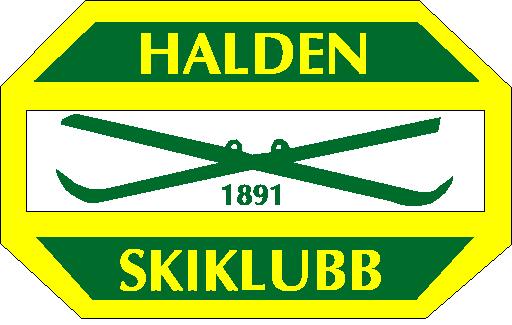 HALDEN SKIKLUBB	ÅRSBERETNING 2018Til årsmøte Høiås 6.2.2019INNHOLDSFORTEGNELSE:HALDEN SKIKLUBB, HOVEDSTYRET	Side   2KAG						Side   7ORIENTERINGSGRUPPA	                      	Side   9UFO GRUPPA				Side 23HØIÅS ANLEGGSTYRE			Side 29BARNEIDRETTSGRUPPA			Side 32SKI- OG SYKKELGRUPPA			Side 35 TUR-O GRUPPA 				Side 36HALDEN SKIKLUBB  HOVEDSTYRETÅrsmøtet for året 2017 ble avholdt på Park Hotell den 24. januar 2018.Følgende personer ble valgt og har fungert i styrer og verv i 2018:Hovedstyret:Leder: Vidar BackstrømNestleder: Claus NorstedØkonomiansvarlig: Pål HellerudSekretær: Iliana IlievaStyremedlem: Anne Julsrud HaugenVaramedlemmer: Monica Nordbrøden og Bodil HelgerudLederne av gruppene Orientering, UFO, KAG, Barneidrett, Høiås anleggestyret, Ski/sykkel/klatring er alle medlemmer av hovedstyret og har deltatt på alle styremøter.                                                                      Revisorer: Tor Ragnar Andersen og Ingrid BronebakkVara revisorer: Geir Varting og Elin Cathrine Hagen.Høiås anleggstyre:Leder: Bård Moum.Orienteringsgruppa:Leder: Anja WingstedtKart- og arrangementsgruppa (KAG):Leder: Ingen valgt for 2018.Ungdomsgruppa (UFO):Leder: Per Olav Andersen*Barneidrettsgruppa:Leder: Frode Spernes Svendsen.Ski- sykkel- og klatregruppaLeder: Heidi Stokseth.Valgkomité:Karianne Hauge, Randi Aune, Kjetil Bjørlo*Etter at Per Olav Andersen flyttet fra Halden sommeren 2018 har Lene Sandvik representert UFO i Hovedstyret. Etter en omfordeling av arbeidet i o-gruppa etter sommeren har Irene Felde Olaussen erstattet Anja Wingstedt i Hovedstyret.Representanter til Halden Idrettsråd: Vidar Backstrøm, Iliana Ilieva.Representanter til Østfold Orienteringskrets: Per Olav Andersen, Anja WingstedtRepresentanter til Østfold Skikrets: Heidi Stokseth.Representant til NCF årsmøte: Thor Fagereng.I tillegg er det oppnevnt følgende utvalg:Under hovedstyret:Økonomi: Pål Hellerud, Claus Norsted, Vidar BackstrømHSK hus: Iliana Ilieva, Vidar BackstrømSponsor: Jens Erik Mjølnerød (Leder) Kajsa Nilsson, Tom Erik Sandberg, Øivind Stokseth, Bjørn Axel Gran.Under Høiås anleggstyre:Teknisk: , Morten Holm (leder)  Leif Rugsveen, Per Kåre Moe, Andreas HolmDrift hytte: Ingeborg Torgersen (leder), Espen Olsen, Nina Henriksen, Guri-Anne Hauan, Solveig Dannevig.Uteanlegg og løyper: Morten Kildebo (leder) , Erik Hauge, Jim Olaussen, Jarle Herrebrøden, Øyvind Torp, Jon Ole Torp og Ole AasenBygninger: Leif Rugsveen, gubbegjengen.Skiløyper vinter: Åge Wikstøl, Bård Laukvik, Bjørn Brække, Henry A.VangsengTur-O: Han Kurt Karlsen (leder), Hanne Narvestad Selvstendige utvalg og funksjoner:Idrettsmerke: O-gruppa.Hjemmeside: Fredrik Eliasson, Kine Hallan Steiwer, Marius Bjugan, Eirik Nordbrøden.Politiattester:Ansvarlig er Pål Backstrøm med Mari Tafjord som vararepresentantNasjonale verv i 2018:Jens Erik Mjølnerød, leder i Østfold OrienteringskretsPriser:Kynningsrud stipend for 2017 ble utdelt til Karoline Aune og Knut AasheimAktivumstipend for 2017 ble utdelt til Fredrik Eliasson, Jo Shepherd, Niels Christian Hellerud og Lizzie Ingham.Grotta-prisen for 2017 ble tildelt Emil Wingstedt.Faste stillinger:Eva Jurenikova er fra oktober 2013 ansatt som lagets hovedtrener (I 2018, 60% stilling)Magne Dæhli er fra 1.februar 2014 ansatt som regnskapsfører. (I 2018, 30% stilling)Halden Skiklubbs Stiftelse til fremme av friluftsliv, orientering og skisport for Haldens ungdom. Styreverv HSK 2018:Styreleder: Arnt Edvin Andersen / Per Puck *Styremedlem: Kajsa Nilsson* Per Puck har overtatt rollen som styreleder i stiftelsen etter Arnt Edvin Andersen.Oppfølging av årsmøtesak fra 2017Prosjekt: Synlighetsprosjekt / Utvikling av HøiåstunetAkebakke parallelt med lysløypa fra hytta ned til parkeringen er utførtTreningspark på Høiås med utendørs styrketreningsapparater er ferdig prosjektert og installasjon blir gjennomført våren 2019. Samtidig vil treningsrommet på Høiåshytta bli oppgradert med nye treningsapparater. Tavler ved inngangspunkter til Høiåsmarka er ferdig definert og blir satt opp i løpet av året 2019. Årsmøte 24.1.2018Årsmøte for sesongen 2017 var planlagt som tradisjonen tro på Høiåshytta, men med ekstremt mye is og umulige kjøreforhold til Høiås ble årsmøtet besluttet flyttet til Park Hotel Det viste seg å fungere utmerket.Styremøter:Styret konstituerte seg i møte den 12. februar 2018. Det har vært avholdt 11 styremøter. HSK hus:Eiendommen Alfheimveien 30 som ble kjøpt 15.1.2015 kan fortsatt vise til godt belegg og god aktivitet. Den økonomiske driften av huset viser et stabilt overskudd.Motivering for ervervelsen var å styrke rekruttering, videreføre elitesatsingen i kombinasjon med gunstig kapitalplassering.Nytt regnskapssystemEtter å ha vurdert ulike regnskapsløsninger gjennom 2017 besluttet styret å innføre regnskapssystemet Tripletex med operasjonell start fra1.01.2018.Klubben har nå et moderne regnskapssystem knyttet opp mot en leverandør som kan gi oss support ved behov. Det har gitt en rasjonell regnskapshåndtering til en lavere totalkostnad.Internkontroll personvernI løpet av sommeren 2018 ble det innført en ny personopplysningslov i Norge basert på EUs Personvernforordning (GDPR). Loven fastsetter at Halden Skiklubb er ansvarlig for at personopplysninger om ansatte, klubbmedlemmer og andre frivillige som blir registrert i klubbens systemer blir behandlet i henhold til bestemmelsene.Halden Skiklubb er således pålagt å ha systemer og rutiner som sørger for at persondata over medlemmer ikke kommer på avveier, samtidig kan medlemmer kreve innsyn i hvordan persondata oppbevares og håndteres. Medlemmer under 15 år må ha foreldres godkjennelse for medlemskap i klubben.Informasjonsskriv til alle medlemmer om forordningen og hva en databehandlingsavtale med hvert enkelt medlem innebærer, er utarbeidet og blir sent ut på nyåret. De nye rutinene krever også noen endringer ved innmeldingsskjema på HSK hjemmeside.Høiåsdagen UFO og Barneidrettsgruppa arrangerte årets Høiåsdag 1.mai. Arrangementet var igjen godt besøkt. Nytt av året var at Høiåsrittet ble arrangert av HCK, med tradisjonell målgang på Høiås. Hafsrød - 17.mai:17.mai 2017 ble det avholdt tradisjonell bekransning og minnestund ved støtta på Hafsrød. Årets tale ble holdt av Anne Julsrud Haugen og vi minnet Arne Erlandsen og Erik Olsen som falt ved Hafsrød i september 1944. Arne Erlandsen var medlem av Halden Skiklubb.Norwegian SpringEn lang vinter og mye snø til ut i April medførte det umulig å gjennomføre Norwegian Spring som planlagt ved Guttersrød i Rokke. Arrangementet var fastsatt til 14.-og 15 April. Etter intens jobbing de siste 2 ukene før løpsdato ble arrangementet flyttet til den gamle vektstasjonen ved Svinesundsveien. Det ble søkt veimyndighetene om å stenge eller enveis dirigere trafikken forbi området, men det ble ikke godtatt. Tolletaten var derimot velvillige til å la oss benytte plassen ved gamle Vektstasjon samt å parkere ved gamle tollstasjonen ved Svinesundbroen.Løypeleggerne Eva Jurenikova / Mattieu Puech (lørdag) og Frauke Schmitt Gran (søndag) lyktes godt med å utnytte de begrensede løpsområdene som var til rådighet.På grunn av de rådene forholdene ble det besluttet ikke å arrangere VårstafettenDet startet 1319 løpere lørdag 14.4.18 (Vårspretten) og 1173 løpere søndag 15.15.4.18 (Solrenningen). Løpsleder var Gudmund JenssenStolpejaktI samarbeid med WOC19 ble for første gang Stolpejakt etablert i Halden. Gudmund Jenssen var prosjektleder. I juli var det lagt ut 18 stolper rundt omkring på Fredriksten Festning som straks ble positivt mottattAktivum / Grenserittet Grenserittet 2018 var et jubileumsritt, det 20. i rekkenEtter at klubben i 2017 kjøpte ut de tidligere øvrige eierne i Aktivum AS, ble 2018 års ritt en prøve på flere måter.  For at rittet skulle bli økonomisk levedyktig var det behov for betydelig kostnadskutt. Dette ble fremst gjennomført via redusert kontorbemanning. Dette ble dels kompensert med økt innsats fra HSK klubbmedlemmer. Eneste ansatt i Aktivum AS er Caroline Idebøen Koren i 80% stilling.Et praktisk tiltak for å spare kostnader samt å øke sikkerheten for deltakerne var å flytte starten ut fra Strømstad sentrum. Dette var et tiltak som ble godt mottatt av rytterne.Det deltok totalt nær 3000 ryttere i årets ritt.Totalt jobbet det ca. 650 frivillige fra 25 ulike klubber fra Sverige og Norge i gjennomføringen. Ca.100 av disse var fra HSK. Totalt bet ble utbetalt ca. kr.440.000,- til dugnadsklubbene.  Årets ritt gikk med overskudd noe som gir håp om en framtid for arrangementet. Styret i Aktivum har besluttet å videreføre rittet. Vedtaket er støttet av HSK styre. Det pågår et kontinuerlig arbeid for ytterligere å redusere utgifter samt å øke inntektene.STYRET I AKTIVUM ASClaus Norsted Halden - StyreformannHanne Lerche Raadal Vidar Backstrøm Erik AxelssonKari Lye MoumWOC19 /WC18 (Prove VM) 31.8 – 2.09. 2018Årets prøve VM / World Cup ble arrangert av VM organisasjonen ved Græsholt (tilhørende Teigen gård) i Aremark. Som deleier av WOC19 var mange HSK medlemmer engasjert i arrangementet.Løpene ble arrangert med langdistanse fredag 31.08, prolog i Kirkebygden Våler og med mellomdistanse jaktstart fra Græsholt lørdag 1.09 og stafett søndag 2.09. Området på Græsholt egnet seg godt som arena.Jaktstarten lørdag og stafetten søndag ble sendt på TV via NRK 1.Løpene ble gjennomført med gode tilbakemeldinger, og samtidig som verdifull læring i forkant av VM.Parallelt med WC løpene ble det arrangert publikumsløp og KM langdistanse.Sentrale HSK medlemmer i arrangementet var Bjørn Axel Gran som Event Director (WOC19&WC18). Media kontakt Jens Erik Mjølnerød (WOC19&WC18)Ansvarlig for publikumsløpene lørdag og søndag var Irene Felde Olaussen og arena ansvarlig for WC18 var Vidar Backstrøm. Løypelegger KM lang var Olav Milian Schmitt Gran.Prosjekt HSK gull O-VM19I tråd med vårt Handlingsdokument ønsker klubben å legge til rette for at våre beste løpere gis muligheten til å vinne VM gull på hjemmebane i 2019. Prosjektet som ble startet i 2018 videreføres i 2019 med Emil Wingstedt som elitekoordinator og prosjektleder.Sportslige topp resultaterIgjen har våre beste o-løpere levert strålende resultater både internasjonalt og nasjonalt.VM gull individuelt til Olav Lundanes på langdistanse og gull i VM stafett til Magne Dæhli og Elena Roos imponerer. Elenas gull i stafett for Sveits betyr at vi får enda et bilde på  «The wall of fame» på Høiås. Elena vant også et VM sølv i sprintstafett.Ved årets EM ble det også sterke resultater med Olav som vant langdistansen. Olav og Magne var på stafettlaget som vant EM gull. I samme EM var Elena Roos med på begge stafettlagene for Sveits som vant EM gull.Under World Cup arrangement i Aremark i høst ble det nok en norsk stafettseier hvor Olav og Magne var viktige bidragsytere og hvor Magne igjen fikk bevist hvilken eminent siste etappe løper han er.  Olav ble totalt nr.3 i World Cup 2018Gledelig var også damelagets 3.plass i Tiomila.I NM vant Olav både ultralang og lang og tok sølv på nattløpet. Thomas tok sølv på langdistansen. Herrestafetten med Niels Christian, Thomas og Magne vant bronse. Med den medaljen er Niels Christian Hellerud historisk med at han er den yngste løper i klubben som har vunnet en NM-seniormedalje.For øvrig vises det til o-gruppas årsrapport som forteller om en rekke gode sportslige prestasjoner.Medlemstall:Medlemstallet pr. 31.12. 2018 var 633 medlemmer. En reduksjon på 26 medlemmer fra 2017. Årsberetning KAG 2018SammensetningKAG har gjennom 2018 ikke hatt valgt leder etter at årsmøte ikke fant villig kandidat. Klubbleder har således i noen grad fungert som kontakt og koordinator i gruppa.Kart- og arrangementsgruppen har i 2017 videre bestått av Jon Brevig (grunneierkontakt), Eirik Nordbrøden (kontakt for tirsdagsløp/treninger), Håkon Jokstad (materialforvalter), Lacho Iliev (arrangmentsansvarlig) Grunneierkontakt:For hvert arrangement blir respektive jakt- og grunneierlag kontaktet personlig av Jon Ola Brevig. Kart:Skolleborg er utvidet med 12km2 etter NM, 6km2 av disse ble utført i 2018 av Jussi Silvenoinen.Den siste km2 av de 6km2 øst og vest for Brekke Sluser ble sluttført av Morten Moe.Det har gjennom LAM-midler og penger fra HSK-stiftelsen blitt tegnet et kart rundt Høiåshytta, bedre tilpasset til UFO. Mattieu Puech har laget dette.Avsluttet kartprosjekt:Følgende kartprosjekt har mottatt momskompensasjon og er bokført i 2018 til følgende kostnader:O-kartet Enningdalen -Bakke-Buer total kost kr. 5205,-O-kart Rokkefjella totalkost kr. 5480,-O-kart Venås – Høiås totalkost kr. 12964,- O-kart Risum sprint og skolekart kr. 50190,-Total kostnad: kr. 73840,-Norwegian Spring:På grunn av snø og vei forhold var det ikke mulig å gjennomføre Norwegian Spring som planlagt ved Guttersrød i Rokke. Løpet ble etter kort tids forberedelse flyttet til den gamle vektstasjonen ved Svinesundsveien. Med sen o-start i hele Norge var løperne positive til at arrangementet lot seg gjennomføre.Løypeleggerne Eva Jurenikova / Mattieu Puech (lørdag) og Frauke Schmitt Gran (søndag) lyktes godt med å utnytte de begrensede løpsområdene som var til rådighet.På grunn av de rådene forholdene ble det besluttet ikke å arrangere VårstafettenDet startet 1319 løpere lørdag 14.4.18 (Vårspretten) og 1173 løpere søndag 15.15.4.18 (Solrenningen)Løpsleder var Gudmund JenssenDet har framkommet synspunkter fra HSK medlemmer om at arbeidsfordelingen mellom HSK og SOL ikke er i henhold til inngått avtale med hensyn til lik ressursfordeling mellom klubbene. Dette er meddelt SOL. Det ble en diskusjon nærmest påstand mot påstand.Arbeidsfordelingen i 2018 er registrert (HSK hadde hovedansvar) og den blir fulgt opp i 2019 (SOL hovedansvar) for så å kunne konkludere.Østfoldsprinten 6/6:HSK arrangerte finalen i Østfoldsprinten fra Tistedal Barneskole med 91 startende.Løpsledere var Kine Hallan Steiwer og Lizzie Ingham, Løypelegger Thomas Natvig ÅrstadSport8 serien 15.9:HSK arrangerte finalen i Østfoldsprinten lørdag 15.9 fra Høiåshytta med 135 startende,Løpsleder var Gudmund Jensen og Tore Sandvik var løypelegger.WOC 19 / WC18:En rekke HSK medlemmer inngår i WC/VM organisasjonen for gjennomføring av arrangementene.Årets prøve VM ble arrangert ved Gressholt (Teigen gård) i Aremark. Løpene ble arrangert som et World Cup arrangement med langdistanse fredag 31.08, prolog (Kirkebygden Våler) med mellomdistanse jaktstart lørdag 1.09 og stafett søndag 2.09. Området på Gressholt egnet seg godt som arena.Jaktstarten lørdag og stafetten søndag ble sendt på TV via NRK 1.Løpene ble gjennomført med gode tilbakemeldinger, og samtidig som verdifull læring i forkant av årets VM.Parallelt med WC løpene ble det arrangert publikumsløp og KM langdistanse.Sentrale HSK medlemmer i arrangementet var Bjørn Axel Gran som Event Director (WOC19&WC18). Media kontakt Jens Erik Mjølnerød (WOC19&WC18)Ansvarlig for publikumsløpene lørdag og søndag var Irene Felde Olaussen og arena ansvarlig for WC18 var Vidar BackstrømLøypelegger KM lang var Olav Milian Schmitt GranStolpejakt:I samarbeid med WOC19 ble for første gang Stolpejakt etablert i Halden. Gudmund Jenssen var prosjektleder. I juli var det lagt ut 18 stolper rundt omkring på Fredriksten Festning som straks ble positivt mottatt.Høiås Night & Day Cup:Totalt ble det i sesongen 2017/18 arrangert 7 løp i Høiås Night & Day Cup. Eirik Nordbrøden har sammen med Eva hatt hovedansvaret. I tillegg har Kjetil Bjørlo og Jørn Nordbrøden bidratt til arrangementene. Vinnere av HNDC ble Thomas og Jo.Tirsdagsløpene:UFO-familier har hatt delansvar for tirsdagstreningsløpene. Juniorene har vært ansvarlig for løypene og UFO-familier ansvarlige for kartutdeling og registrering av deltakere.  Som oftest var en trener på plass for å ta imot barn/ungdom, veilede dem og ta dem imot i mål. GPS-ene ble brukt for å ha god oversikt over barna ute i skogen. Det var tre løypenivå; C/N, B og A. Nytt for i år var at treningen ble rettet mot ungdomsgruppen, men løypene var fremdeles tilgjengelige for alle aldergrupper.  Under våren ble postmarkering med merkebånd erstatt med postskjermer, som ga en bedre løpsfølelse for barn/ungdommer. I gjennomsnitt deltok over 20 personer. Rekorden var 41 deltakere.» Det er gjennomført ni tirsdagsløp. To av dem ble gjennomført som Haldenmesterskap og 25-manna-testløp. Eirik Nordbrøden har hatt stort ansvar under forberedelsene og gjennomføringen av disse.For KAGVidar BackstrømÅrsberetning  ORIENTERINGSGRUPPAO-gruppa har i 2018 bestått av følgende medlemmer:Leder: 	Anja WingstedtLeder toppidrett: 	Emil WingstedtBredde: 	Hege Næss BjørgulJunior: 	Hanne Lerche RaadalProsjektansvarlig: 	Mats HaldinMedlem: 	Andreas Johansson, Irene Felde Olaussen og Marius BjuganEva Jurenikova var i 2018 fast ansatt som trener i Halden SK i 60%. Magne Dæhli har som ansatt hatt ansvaret for å føre regnskapet til o-gruppa. O-gruppa har i perioden hatt 11 møter og behandlet ca. 60 saker. Fokuset har vært på å skape aktivitet for våre løpere. Leder av gruppa har deltatt på styremøter i Halden SK (frem til sommeren, etter sommeren har Irene overtatt ansvaret for å avlaste leder) og på møter i ØOK. TRENING OG TILRETTELEGGINGEva har i 2018 som hovedtrener hatt ansvaret for tilrettelegging og gjennomføring av alle treninger i Halden for både junior og senior. Hun har også hatt ansvaret for samlinger i utlandet, forberedelser til viktige løp og tilrettelegging av toppidrettstilbud for o-løpere ved Halden VGS. Eva har gjort en fremragende jobb, spesielt med o-tekniske treninger av høy kvalitet. Under sommeren ble det gjort en evaluering av den ukentlige treningsplanen med innspill fra våre toppløpere. Den nye ukeplanen med mere o-teknisk trening av høy kvalitet ble startet opp under høsten og har så langt hatt god deltagelse. Emil Wingstedt som TIU-leder har sammen med Kjetil Bjørlo medvirket i planlegging og gjennomføring av treningen. Kjetil og Anne J Haugen har som UK-ledere hatt hovedansvaret for stafettlagene for herrer respektive damer.Uttakskomiteene har i 2018 bestått av:Dame-UK: Anne Haugen (leder), Vendula Haldin, Irene Felde Olaussen og Emil Wingstedt.Herre-UK: Kjetil Bjørlo (leder), Emil Wingstedt og Tore Sandvik.Junior-UK: Kjetil Bjørlo (leder), Eva Jurenikova og Irene Felde OlaussenI tillegg til de nevnt over har også Hanne Lerche Raadal, Irene Felde Olaussen, Bodil Helgerud, Tore Sandvik og Vidar Backstrøm fungert som lagledere på viktige konkurranser.Klubbens samarbeid med Loggator for GPS-tracking har fortsatt også i 2018. GPS ’ene blir nå brukt på de fleste løp og o-tekniske treninger og er populære blant utøverne. Under vinteren var det en god del snø i Halden og derved mindre o-teknisk trening enn normalt. Vi satset på en kvalitetsøkt-natt på tirsdager. Under høsten har vi satset mer på o-teknikk og lagt inn minst to o-tekniske kvalitetsøkter hver uke. Ei typisk høst/vintertreningsuke har bestått av:Totalt ble det i sesongen 2017/18 arrangert 7 løp i Høiås Night & Day Cup. Eirik Nordbrøden har, sammen med Eva, hatt hovedansvaret. I tillegg har Kjetil Bjørlo og Jørn Nordbrøden bidratt til arrangementene. Vinnere av HNDC ble Thomas og Jo.Under våren og høsten arrangerte o-gruppa (juniorer) i samarbeid med UFO tirsdagsløp. Juniorer har hatt hovedansvaret for å legge løypene og sette ut poster, mens UFO har stått for trykking av kart og tilstedeværelse på selve treningen. I 2018 ble 9 tirsdagsløp gjennomført. 2 av dem ble gjennomført som Haldenmesterskap og 25-manna-testløp. Eirik Nordbrøden har hatt stort ansvar under forberedelsene og gjennomføringen av disse.UTØVEREVed starten av 2018 hadde o-gruppa tilvekst med følgende løpere fra UFO: Jonathan Aune og Ole Øivind Norsted. Etter sommeren 2018 flyttet 3 svenske junior-løpere inn i Halden-huset og ble en del av junior-gruppa: Wilma Blennow, Jenny Wegebro og Ida Kristiansson.Nye løpere som kom i løpet av året var Sasha Chepelin, Elias Bäcklund Ekvall, Victor Wassen, Richard Djerf, Hélène Champigny og Guilhem Elias.Under høsten flyttet også Ida og Olav tilbake til Halden fra sitt opphold i Finland. De har vært aktivt med på treninger og vil løpe for oss igjen fra 2019. I slutten av året har vi tatt farvel med August Asheim Birkeland som har flyttet til Trondheim for videre studier. I tillegg har Agnes Leo byttet klubb etter sesongen. Vi ønsker alle lykke til i sine nye klubber. PROSJEKTER OG ARRANGEMENTERLiksom tidligere år har Halden SK også i 2018 sesongen hatt et stort tilbud av aktiviteter i form av treningssamlinger og konkurranseturer. Skiklubben har vært representert på de fleste av landetes nasjonale mesterskap, løp og nærløp. Årets vintersamling var i Sveits med trening rettet mot EM. Der deltok 12 av våre løpere og dessuten fem løpere fra Frol. I påsken ble det arrangert en juniorsamling i Tsjekkia. Mere om den senere i årsberetningen. I mars kom det så mye snø i Nyköping, at Tiosamlingen ble avlyst. Istedenfor blev det med kort varsel arrangert tiosamling på hjemmebane i Halden. Som del i forberedelser til VM i Østfold 2019 har skiklubben også hatt to treningssamlinger med Halden som base.For de store prosjektene var det igjen Andreas Johansson som holdt i Tiomila og Bodil Helgerud som hadde ansvar for Jukola. Hanne Raadal var prosjektledere på de fleste prosjekt rettet mot juniorer og Emil Wingstedt tok ansvar for mange av elite-aktivitetene i nærområdet. En stor takk til dem og til alle andre prosjektledere som har tatt ansvar for å ordne gode opplegg for våre utøvere.Det ble dessverre ikke noe Halden SK lag i 25-manna 2018. Det var alt for få som meldte seg på. Samme helg var det også verdenscupløp i Tsjekkia. Årets prosjekter:I samarbeid med hyttegruppen og UFO ble det arrangert kakefest 18. oktober. Bildene under viser glimt fra aktivitetene gjennom sesongen 2018.TOPPIDRETT (senior) Målene for toppidretten har vært å prestere godt, dvs. helst vinne, de store stafettene Tiomila, Jukola og 25-manna, ha god deltagelse i internasjonale mesterskap med medaljer som topprestasjoner og gjøre gode resultater på NM. Den beste stafettprestasjonen var damene som klarte en tredje plass på Tiomila. Dette var beste dameplassering på flere år. Damene fulgte opp med en 6. plass på Venla. Herrene ble nr. 10 på Tiomila, og bare neste beste Østfoldlag etter å ha blitt slått av Fredrikstad, og nr. 4 på Jukola.Av flere årsaker klarte vi ikke å stille med lag på 25manna men satser på å komme veldig sterkt igjen i 2019.Internasjonalt var de største løpene EM i Ticino (hjembyen til Elena) i Sveits i mai og VM i Latvia i august. I EM gjorde løperne våre flere gode prestasjoner toppet av Olav med å vinne langdistansen. Det norska herrestafettlaget med Magne og Olav vant og Elena var med i både stafettlagene som tok gull. Individuelt ble det også en 6. plass for Elena. I det norske laget var også Thomas og Kine med.På VM tok igjen Olav gull på langdistansen og for 3. år på rad løp Magne det norske herrelaget inn til gull på sisteetappen. Elena løp på det sveitsiske laget som tok gull i skogsstafett og sølv i sprintstafett. Øvrige individuelle topp 6 plasseringer var Elena med 4. på sprint og Olav med 6. plass på mellom.Et høydepunkt i verdenscupen var løpene på hjemmebane i Aremark. Resultatmessig gikk det best for Olav med en 2. plass på langdistansen og Magne som igjen klarte å løpe inn Norge til seier på stafetten etter en sterk avslutning. Olav løp 2. etappe på laget.I NM klarte vi totalt 2 gull, 2 sølv og en bronse på seniorsiden. Olav vant både ultralang og lang og tok sølv på natt. Thomas tok sølv på lang (her var Magne nr. 4 slik at de byttet plass fra i fjor og vi igjen var nærme å tapetsere pallen). Bronsemedaljen kom i herrestafetten med laget Niels Christian, Thomas og Magne. Med dette er Niels Christian vår yngste løper med seniormedalje. Han var også med i sprintstafettlaget som ble nr. 4. I tillegg ble det fjerdeplass for Kine på mellom og damestafettlaget som lenge lå i tet.Resultatmessig har sesongen vært bra med veldig gode prestasjoner i VM, EM og NM. På stafettene var det veldig gledelig at damene klarte pallen på Tiomila men ellers har vi som i fjor vært noe bak der vi ønsker å være. Til 2019 ser det ut til at vi igjen kan bli et av favorittlagene med noen nye sterke løpere og en god treningsgruppe i byen.En fullstendig oversikt over resultater finnes lenger bak i årsrapporten.Fokusgruppene i år har værtVM Gull: Magne DæhliSteget Opp: Kine Hallan Steiwer, Lizzie Ingham, Andreas Rüedlinger, Elena Roos, Thomas Natvig Årstad, Jan Sedivy, Hollie Orr,Utvikling: Mats Nordbrøden, Sasha Chepelin, Markus Holter, Jo Shepherd, Fredrik Eliasson, Knut Aasheim, Agnes LeoJUNIORENEEva har hatt hovedansvaret som trener, mens Kjetil Bjørlo har hatt spesielt fokus på oppfølging av løpere på treninger og viktige løp. Hovedtrener Eva har, også i 2018, hatt et opplegg for valgfag «Toppidrett» ved Halden Videregående skole hvor forskjellige praktiske og teoretiske øvelser har blitt gjennomført. Her har også andre fra DH17-gruppen fått mulighetene til å benytte opplegget for faglig påfyll.I 2018 har ca. 10 juniorløpere regelmessig deltatt på løp. Hovedfokus for konkurranseaktivitetene har vært NM-arrangementene og Norgescupen, samt de store stafettene. I tillegg har enkelte løpere hatt høyere ambisjoner som har gitt resultater. Spesielt vil vi trekke frem Niels Christian Helleruds bronse for det norske laget på stafetten i EYOC (European Youth Orienteering Championship). Hovedtrener Eva har gjennom hele året tilbudt en ukeplan med forskjellige aktiviteter der den enkelte løper kan plukke de treningene man vil være med på. Treningene blir tilrettelagt slik at hver enkelt selv kan velge hvilket nivå og mål man har for treningen.Juniorgruppen hadde en treningssamling i Tsjekkia i påsken 2018, delvis finansiert av midler fra Halden Skiklubbs stiftelse for fremme av friluftsliv for barn og ungdom. Følgende deltok: Erlend Brendstuen, Alexander Skaug Ytterbøl, Niels Christian Hellerud, August Aasheim Birkeland, Jonathan Aune, Karoline Aune, Elisabeth Brække, Idun Kristine Felde Olaussen og Irene Felde Olaussen (leder). Hedda Raadal Bjørlo deltok på treningssamling i Danmark samme tid. Målet med Tsjekkia var å trene i et nytt spennende kontinentalt terreng, delta på Prague Eastern (3 påskeløp) og ha det hyggelig sammen. De bodde i et stort hus rett på utsiden av Doksy. Bakkene var mildt sagt utfordrende for våre juniorer som er vant med slake åser. At beina fort ble tunge i det tsjekkiske terrenget var derfor ingen stor overraskelse, men de ville dyrene i terrenget var det. En flokk på rundt tjue villsvin ble nok like overrasket som våre juniorer på en av øktene, og de sistnevnte vil nok ikke glemme den opplevelsen med det første… Selve påskeløpene gikk veldig bra, og HSK tok med seg 1. og 2. plassen i damer 19-20 år, samt 1., 2. og 3. plassen i herrer 19-20 år etter jaktstarten den siste dagen.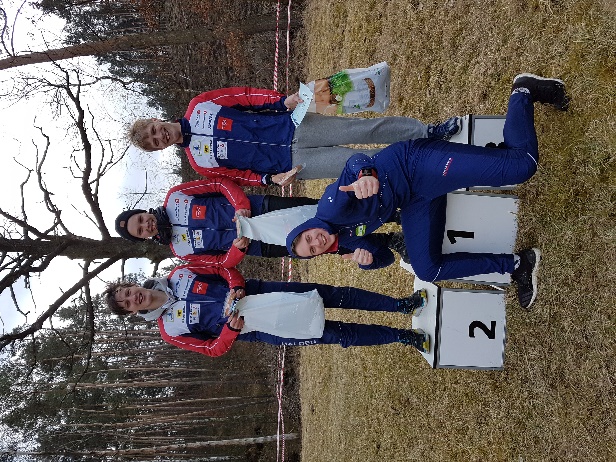 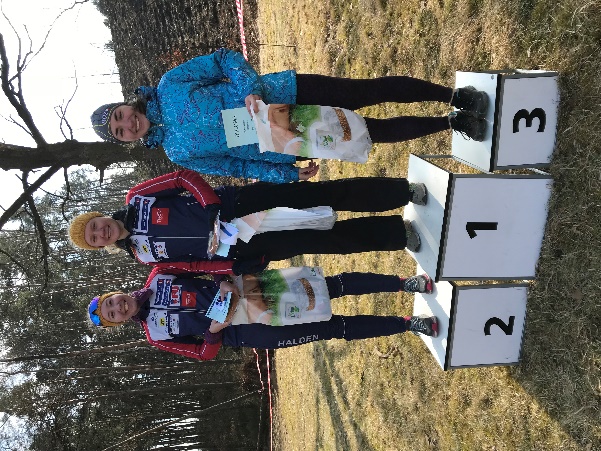 I det følgende oppsummeres de viktigste resultatene for juniorenes sesong 2018.Internasjonale resultater:På junior-VM fikk Guilhem Elias (representerer Frankrike) følgende plasseringer: Sprint: 15, Mellom: 18, Lang 26, Stafett 6. På EYOC (European Youth Orienteering Championship) tok Niels Christian Hellerud bronse på stafetten, i tillegg til at han ble henholdsvis nummer 12 og 33 på sprint og lang. På JEC (Junior European Cup) i Sveits ble Niels Christian Hellerud hhv nummer 12 (sprintstafett), 8 (mellomdistanse) og 6 (langdistanse). Guilhem Elias (representerte Frankrike) ble hhv nr 10 (sprintstafett), 2 (mellomdistanse) og 8 (langdistanse). Vilma Blennow (representerte Sverige) og ble hhv nr 15 (sprintstafett), 6 (mellom) og 8 (lang). Nasjonale resultater:I NM-sammenheng har juniorene hatt et år med gode resultater. På NM sprint fikk Niels Christian Hellerud bronse, Idun Kristine Felde Olaussen ble nr 8 og Hedda Raadal Bjørlo nr 9. På NM lang tok Hedda Raadal Bjørlo og Niels Christian Hellerud begge sølvmedaljer, mens Idun Kristine Felde Olaussen ble nr 8 og Karoline Aune nr 13. På NM Ultra tok Niels Christian Hellerud 5. plass og Karoline Aune 10. plass. På NM mellom ble Niels Christian Hellerud nr 5, og på NM natt ble han nr 4, mens Idun Felde Olaussen, Hedda Raadal Bjørlo og Karoline Aune der tok hhv 7., 8. og 12. plass. På NM-stafett stilte vi med to guttelag og ett jentelag. Guttene ble nr 6 (Elias Bäcklund Ekvall, Viktor Wassén, Niels Christian Hellerud) og jentelaget, med Hedda Raadal Bjørlo, Karoline Aune og Idun Kristine Felde Olaussen ble nr 7. 2. laget til guttene, med Jakob Torgersen og Alf Kristian Helle fullførte ikke pga. sykdom.En fullstendig oversikt over resultater finnes lenger bak i årsrapporten.I Norgescupen sammenlagt i 2018 ble Niels Christian Hellerud nr 3 (H17-18), Idun Kristine Felde Olaussen nr 8 (D19-20), Hedda Raadal Bjørlo nr 9 (D17-18) og Karoline Aune nr 10 (D19-20).Bildene under viser glimt fra aktivitetene gjennom sesongen 2018.Vi vil i 2019 bli en gruppe på ca. 10 løpere, og vi ser frem til nok et år med god oppslutning på treninger og gode resultater.BREDDEAKTIVITETER Det har vært et år med mange flotte aktiviteter for mosjonister/breddeløpere. Under vinterhalvåret har Eva arrangert egen innetrening på mandager som har skaffet oss mange nye medlemmer. Mange breddeløpere er med på klubbintervaller på onsdager (tidligere tirsdager) og stiller til Høiås Night & Day Cup og tirsdagsløp. Ved klubbtreningen på Høiås på torsdager samler seg mange løpere til korte og lange fellesløpeturer rundt Høiås. Det har vært stor deltagelse i lokale løp og klubb-stafetter. I år kunne vi feire 10 individuelle kretsmestere. Bildene under viser glimt fra breddeaktivitetene gjennom sesongen 2018.RESULTATER 2018 – O-GRUPPAINTERNASJONALTSTAFETTERNORGESMESTERSKAPNORGESCUPKRETSMESTERSKAPANNETÅrsberetning  BARNE- OG UNGDOMSGRUPPA (UFO)  Det har vært et aktivt og begivenhetsrikt år for barne- og ungdomsgruppa i Halden skiklubb.  Torsdagstreningene er selve kjernen i UFOs aktivitetstilbud, og på det meste samles 60 barn og ungdom på disse treningene. Ved utgangen av 2018 er det registrert 62 aktive UFO barn fra 7 til 16 år. For at barna og ungdommen i klubben skal få et godt aktivitetstilbud, er en avgjørende ressurs den frivillige innsatsen som kommer fra trenere, foresatte og UFO-styremedlemmer. Gjennom året har veldig mange bidratt og tatt ansvar for de ulike oppgavene, og på denne måten også styrket fellesskapet i klubben. Det har vært flere sportslige høydepunkter gjennom året. En god prestasjon stod Sigurd Saxe Sandvik for i Hovedløpet i Kristiansand, der han løp inn til en 6.plass i H15, lang. Årets 10mila i Nynäshamn samlet 18 ungdommer klar til dyst for HSK, og med det var klubben representert med tre lag i ungdomskavlen. Marieluise Schmitt Gran løp raskest av alle jentene på startetappen. Årsberetningen gir en kort oppsummering av de ulike aktivitetene gruppa har arrangert og deltatt på, samt hvilke sportslige resultater som er oppnådd gjennom sesongen.Arrangement i 2018 som kan nevnes spesielt er:Familietur til Ål samlet i overkant av 40 personer til en flott skihelg.Trofast mot tradisjonen reiste ni 15-16 åringer sammen med fire voksne til JK-løpene i påskeuka. I år gikk løpene nær Birmingham.Årets fjelltur for UFO 13-14 år samlet ni ungdommer og fem voksne. Turen gikk til Galdhøpiggen.Sport8-finalen og ”etterfinalen” med overnatting ble arrangert av UFO den 15.september. Finalen ble arrangert på Høiås, mens overnattingen var på Venås-hytta.I år ble det en ny vri på ”skrekk o gru” med arrangementssted på Høiås. På denne måten kunne den yngste UFO-gruppa og flere av klubbens medlemmer stifte bekjentskap med arrangementet. Tur til Borås og O-event i november. Dette har blitt en flott tradisjon og det er mange familier som deltar. I år ble det en tur til ”Hop N Pop” for alle UFO-er, finansiert av midlene fra fjorårets Interoptiks innsatspris. Nærmere 40 stk fra klubben reiste og 26 av disse UFO-er. Oppsummering UFO-aktiviteter/-turer 2018Av andre aktiviteter nevnes:Det er blitt arrangert foreldremøte i vår og høst med informasjon om aktiviteter og treningsopplegg for gruppene.UFO-familier har hatt delansvar for tirsdagstreningsløpene. Juniorene har vært ansvarlig for løypene og UFO-familier ansvarlige for kartutdeling og registrering av deltakere.  Som oftest var en trener på plass for å ta imot barn/ungdom, veilede dem og ta dem imot i mål. GPS-ene ble brukt for å ha god oversikt over barna ute i skogen. Det var tre løypenivå; C/N, B og A. Nytt for i år var at treningen ble rettet mot ungdomsgruppen, men løypene var fremdeles tilgjengelige for alle aldergrupper.  Under våren ble postmarkering med merkebånd erstattet med postskjermer, noe som ga en bedre løpsfølelse for barn/ungdommer. I gjennomsnitt deltok over 20 personer. Rekorden var 41 deltakere.UFO-familiene har holdt Høiåshytta åpen på torsdager fra april til september, utenom skolens sommerferie. Kakefesten 18. oktober ble en veldig hyggelig feiring for hele klubben og hadde meget godt frammøte. Annet som kan nevnes:Gratis kveldsmat etter torsdagstreningene er fortsatt populært, og et viktig tiltak for å fremme fellesskapet i klubben.Intervalltreningene for UFO samkjøres med resten av klubben. Det har vært fokus på få med flere UFO-er på disse treningene, og antall deltakere har økt utover i 2.halvår.En populær nyvinning er regelmessige lørdagstreninger med teknisk opplegg for ungdommer. Her har også andre Østfoldklubber blitt invitert inn.Barneidrettens dag ble arrangert for første gang i Halden den 9.september. UFO-gruppa og Barneidrettsgruppa i HSK var tilstede. Takket være NOF, ble det satt opp en morsom VM-labyrint på standen vår.  I alt 350 barn var innom arrangementet og mange barn kom innom og testet ut orientering i labyrinten.TreningsgrupperUFO-treningene har hatt et godt frammøte i 2018. Ved skolestart hvert år, dannes nye grupper ut fra fødselsår. Mange nye har begynt i den yngste gruppa i høst og for tiden er det en liten venteliste for denne aldersgruppa. Vi teller nå rundt 60 UFO-er på lista. Torsdagstreningen på Høiås har 1 times varighet for den yngste gruppen. For de to eldste gruppene varer treningen 1,5 time.I tillegg til hovedtreningen på torsdager, har det vår og høst vært innetrening på mandager på Gimle skole. Det er også tilbud til den eldste UFO-gruppa om å delta på klubbintervalltrening på onsdager og langtur på søndager utenfor løpssesongen. Nytt i høst er regelmessige lørdagstreninger som er rettet inn mot de eldste UFO-ene. I vår hadde Ingrid Bronebakk og Ellen Kathrine Svendsby ansvar for den yngste UFO-gruppa. Med seg hadde de Espen Magnussen og Hege Nordlie som hjelpetrenere.  Fra skolestart er treneroppgaven i den yngste gruppa fordelt mellom Ingrid Bronebakk, Malin Sand og Fredrik og Guro Bryggen. Anja Wingstedt hadde med god hjelp av Nora Skyttersæter Saugerud ansvar for UFO Friskus i våres. Fra skolestart har Ellen Kathrine Svendsby og Anja Wingstedt vært trenere for denne gruppen og med seg har de hatt Lisa Jenssen som fast hjelpetrener.I 1. halvår av 2018 hadde Pål Backstrøm og Tore Sandvik ansvaret for den eldste gruppa, med hjelp av Per Olav Andersen og Runa L. Backstrøm. Fra i høst har Tore Sandvik hatt hovedansvaret og Joacim Carlsson er hjelpetrener.For innetreningene har vi hatt trenerskifte for begge gruppene i høst. Idun Felde Olaussen og Karoline Aune er nå trenere for disse gruppene. Vi takker alle trenerne for innsatsen! Dere har en svært viktig rolle for barn og ungdom i klubben. Nedenfor oppgis treningsgruppene for hhv. 1. og 2. halvår 2018:Grupper 1. halvår 2018:Grupper 2. halvår 2018:Sportslig/ResultaterOppsummering av de viktigste sportslige prestasjonene:HovedløpetKristiansand orienteringsklubb arrangerte Hovedløpet og O-landsleir for 14-16 åringer 03.-08.august.  Halden hadde med tre løpere; Alf Kristian Helle og Jakob Torgersen i H16 og Sigurd Saxe Sandvik H15. Premiert fra klubben ble Sigurd Saxe Sandvik med en 6.plass på langdistansen. Tiomila Årets 10mila i Nynäshamn samlet 18 ungdommer fra HSK. Klubben var representert med tre lag i ungdomskavlen. 1.laget kom på en 81.plass av totalt 329 startende lag.Sport 8-serienSport 8 serien har i år bestått av seks individuelle løp. Finalen ble arrangert av HSK ved Høiås. 59 UFO-er har deltatt i serien. I klubbkonkurransen kom HSK på en 2.plass kun 16 poeng bak Fredrikstad SK. I individuelle løp kom Sigrid Schmitt Gran på en sammenlagt 3.plass i D11-12 og Sigurd Saxe Sandvik på en sammenlagt 2.plass i H15-16.ØstfoldsprintenI år har 26 UFO-er deltatt. I alt fire løp er blitt arrangert, og finalen gikk av stabelen i Halden. Sammenlagt kom Marie Lien Backstrøm og Sigurd Saxe Sandvik på 3.plass i henholdsvis D16 og H16.Øvrige resultater 2018:PriserFor 2018 er det delt ut tre priser til ungdomsløpere som har framhevet seg:Petters pris (beste løper i hovedløpet): Sigurd Saxe Sandvik.                                 Arnestatuetten (beste HSK’er 11-12 år på kretsrankingen): Sigrid Schmitt Gran.                                                                                                                     Interoptiks innsatspris (flest deltakelser på treninger og løp i 2017): Sigurd Saxe Sandvik.I år ble det delt ut ni Friskusmerker for barn i alderen 9-12 år. Valørene bestemmes ut fra deltakelse på bestemte løp og aktiviteter gjennom året.Gull: Inger Anne Svendsby Braarud, Sverre Sandvik, Martin Bryggen og Sigrid S. Gran.                                                                                                                                      Sølv: Åse Kjerkreit, Thea Kvalheim, Minna Wingstedt og Philip Hovland Orud.                                                                                                                                        Bronse: Jonathan Eylertsen.StyretUFO-styret for 2018 startet med Per Olav Andersen som leder, Pål Backstrøm som sportslig ansvarlig, Ellen Kathrine Svendsby, Miguel Valero og Audun Holt som styremedlemmer, Lene Sandvik som arrangmentsansvarlig og Geir Torgersen som medlemsfører og infoansvarlig.I løpet av året har det blitt endringer i styrets sammensetning. Ved utgangen av året er Lene Sandvik konstituert leder, Anja Wingstedt sportslig ansvarlig, Ellen Kathrine Svendsby og Miguel Valero styremedlemmer og Geir Torgersen informasjonsansvarlig.Det har vært avholdt syv styremøter i 2018.Tusen takk til alle som har vært med på å gjøre en innsats for UFO-gruppa i året som har gått.  En ekstra takk rettes til Pål Backstrøm, Per Olav Andersen og Audun Holt som deltok i styret i store deler av året og til Geir Torgersen som nå går ut av UFO-styret.Halden, januar 2019			Lene Sandvik, konstituert leder UFO-gruppaÅrsberetning Høiås anleggstyre: Anleggstyret har i 2017 bestått av: Bård Moum (leder), Leif Rugsveen (Gubbegjengen, vedlikeholdsutvalg) Ingeborg Torgersen (hytteutvalg, drift) Solveig Dannevig(hytteutvalg, innkjøp) Åge Wikstøl (løypeutvalg, vinter), Morten Kildebo (løypeutvalg, sommer) Morten Holm (teknisk utvalg)Espen Olsen (teknisk utvalg)Anleggstyret har avholdt 3 møter i 2018.Anleggstyret vil også i år takke Gubbegjengen og alle andre som har stilt med maskiner, motorredskap og sjåfører til dugnad på Høiåsanlegget og i løypenettet. Dette genererer meget store verdier til klubben vår!! Uten deres hjelp hadde det ikke vært mulig å utføre det omfattende arbeidet som er gjort.Gubbegjengen: Gubbegjengen har vært ledet av Leif RugsveenØyvind Nilsen med gode hjelpere har byttet to vinduet i gymsalen. Plener er klippet og stelt. Det kappet, kløvd og stablet en masse ved. Nå har vi mer ved enn det vi noen gang tidligere har hatt. Det er kappet, kløvd og stablet ved i gapahuken ved Blytjern.Gubbegjengen har fått kjørt ut ca. 65 m3 med flis i lysløypa lang Høiåsveien (mot parkeringsplassen på Fjell)Det er ryddet noe trefall i lysløypa i løpet av høsten, samt ryddet under linjene langs Høiåsveien fra Fjell til Demma.Det er utført faste direkteoppdrag for Grenserittet.Gubbene har også i 2018 gjort forfallent vedlikehold på Høiåsanlegget. Gjennomsnittsalderen i gruppa er stadig økene. Det mangler ikke på viljen, men evnen til å gjennomføre større prosjekter og vedlikeholdsprosjekter er synkende. Dette må vi ta inn over oss når større oppgaver planlegges i fremtiden.Pipe for badstue er feiet av feiervesenet. Øvrige piper inspisert. Ny forskrift pålegger kommunene å feie piper på alle hytter. Tidligere stod vi for dette selv.Hytteutvalget Utvalget har bestått av Ingeborg Torgersen (leder), Solveig Dannevig, Espen Olsen, Nina Henriksen og Guri-Anne Hauan.Det er som vanlig stor aktivitet på torsdager med mange barn og unge. Noe som gjør at hyttevaktene til tider har mer enn nok å henge fingrene i.Hytta har hatt åpent torsdager og søndager fra 4. januar til 25. mars og fra 6. september til 16. desember. Utenfor sesongen har UFO stått for servering på torsdager.Det var relativt lang sesong med skiføre i 2018. Hytta har vært åpen på diverse tirsdager og lørdager. Det har imidlertid vært vanskelig å få folk til å stille alle dagene. Av den grunn har lørdager blitt prioritert over tirdager. Situasjonen er slik at vi har vært nødt til å vurdere om vi skal ha åpent på tirdager. Vi ser også at det har vært meget begrenset omsetning på tirsdager. Av den grunn har tirsdagsåpen hytte blitt tatt ut av hyttevaktinstruksen.Hovedrengjøring av hytta ble gjennomført 23.mai, med is etterpå. Ca. 17 stk. deltok på dugnad.Utleie:Vi har også i år hatt noe nedgang i forbindelse med utleie. Annekset har vært utleid 13 ganger med varierende antall overnattende og antall netter i annekset. Hytta har vært utleid 11 ganger i tillegg til at den er blitt benyttet av sponsorer for gratis leie (seks ganger i 2018). Utleieinntektene er på i underkant av 80 000 kr.I tillegg har flere skoler og institusjoner benyttet seg av tunet til diverse sammenkomster av både sosial og faglig art. De låner nøkkel til bommen for å kjøre opp med utstyr, rullestolbrukere m.m. Tunet er også jevnlig i bruk av privatpersoner som er der og griller med familien.Vi har fått nytt brusskap og inngått en kundeavtale med Cola.Hanna Moum har vasket hytta dette året.Aktiviteter i løypeutvalgUtvalget har bestått av Sommerpreparering: Morten Kildebo (leder), Erik Hauge, Jim Olaussen, Jarle Herrebrøden, Ole Aasen, Jon Ole Torp, Øyvind Torp.Vinterpreparering: Åge Wikstøl (leder), Bård Laukvik, Henry A. Vangseng og Bjørn BrækkeDet er gjennomført en høst/løypedugnad. Under denne dugnaden ble det etablert en akebakke fra flaggstanga og ned til parkeringsplassen. Området ble ryddet for trær og røtter og det ble kjørt på en stor mengde med subus. Claus Norsted stilte med både gravemaskin og traktor med henger. Skiklubbstiftelsen stod for finansieringen av akebakken. Under høstdugnaden ble det også byttet vindskier på hovedhytta mot sørvest. Det ble også ryddet en del busker og trær i lysløypa. I år var fokuset å ta greiner som hang ut over traseen og linjene mellom Ekelimoen og Høiås. Det ble også felt småbusker under linjene i 2 km traseen.Claus Norsted har også i år ved et par anledninger kjørt kantklipperen (traktor) i lysløypa og langs veien. Dette har stor nytteverdi da en tur med traktor gjør en større jobb enn hva 20 mann med kantklippere kan klare på tilsvarende tid.I vintersesongen 2018 ble det kjørt løyper hovedsakelig i lysløypa og i løypa på Høiåsen i perioden medio Januar til ca. 10 mars. Dugnadsgjengen med Espen Glomsrød i spissen har også i år revet og bygd opp flere av de gamle og dårlige kloppene langs Blytjern. Det ble kjørt ut en større mengde med materialer med snøskuter som har blitt brukt til klopper i løpet av sesongen.Aktiviteter i teknisk utvalgUtvalget har bestått av Morten Holm (leder), Leif Rugsveen, Per Kåre Moe og Andreas HolmVannrenseanlegget er vedlikehold i henhold til rutine. UV-lyskilde er byttet og etterfylling av salttabletter er uført. Diverse vannlekkasjer er utbedret. Ny drikkevannsforskrift er innarbeidet i internkontrollen. Mattilsynet har også vært på tilsyn mhp. vannrenseanlegget.Varmtvannsbereder i annekset er byttet.Vi hadde et kraftig lynnedslag i høst. Dette medførte at sikringsskapet for lysløypa som er plassert på Høiås måtte byttes i sin helhet. Sikringsskapet i Venåsbakken måtte repareres og 16 lysarmaturer måtte byttes. Dette var en omfattende jobb med så store kostnader at det vil bli et forsikringsoppgjør.Ut over lynnedslaget er det byttet 4 lysarmaturer og 5 lyspærer i lysløypa. Vi har også strammet opp 1 bardun i en mast og fjernet 1 bardun i en annen mast. Alle strømmålere er nå byttet til nye AMS målere.Det er montert varmekabel på vannrør i kjelleren i annekset (frøs forrige vinter) Det er foretatt service på løypemaskin , ATV og snøscooter.En mindre skade på Løypemaskinen er utbedret av egent mannskap. Snøscooteren har vørt hos leverandør for feilsjekking.For Høiås AnleggstyretBård Moum’LederÅrsrapport  BarneidrettsgruppaMedlemmer i barneidrettsgruppas styre for 2017 var: Frode S. Svendsen (Leder)William Hedley Åstorp Beere Instruktører:Iselin Sanne Andersen (Hele 2018)Elisabeth Brække (Hele 2018)Nora Jakobine Høyven Andersen (Vår 2018)Turid Henning (Høst 2018)Generelt:Barneidrettsgruppa er et tilbud for barn fra 4 år til 10 år. Barna deles inn i grupper etter alder og aktivitetene tilpasses hver gruppe. Hver gruppe har 50 min treningstid i uken – de yngste fra kl. 17-17.50 og kl. 18-18.50 på mandager, og de eldste gruppene til samme tid på onsdager.Opplegg:I 2018 har vi videreført store deler av opplegget fra tidligere år. Vi har hatt base i gymsalen på Låby. Det har i tillegg blitt arrangert treningsøkter på Fredriksten festning, Høiås, Venås, Hjortsberg skole, Rødsparken og Halden stadion. Vi har hatt som mål å være noe mindre i salen på Låby. Dette har resultert i 1-2 flere andre aktiviteter enn gymsal høsten 2018.  Vi har også hatt skogstur to søndager, en til Skriverøya og en til Kjeøya. Det legges vekt på allsidighet slik at barna får mulighet til å prøve seg på diverse uteaktiviteter som orientering, gå på ski, aking, sykling, klatring, friidrett, skyting (kun de eldste) og skogsturer etter reflekser i mørket. Inne på Låby legges det vekt på lekbasert tilnærming til ulike aktiviteter, alt fra sisten til hinderløyper, stafetter og ball-lek. Vi har også hatt dans og bryting. For noen av aktivitetene (skyting, bryting, dans og klatring) har vi hatt eksterne instruktører, som har stilt opp gratis på vegne av sine klubber. Vi har også denne forbindelse fått bruke deres lokaliteterTall:I 2018 er det avholdt 27 ordinære treningsøkter, 5 helge- eller familiearrangementer. Planlegging i Barneidrettsgruppas styre forgår fortløpende ettersom medlemmene er nære kolleger. 2 møter er avholdt. Kommunikasjon med trenere foregår før treningsstart eller på Messenger.  Aktivt deltagende barn er 78 betalende. Vi har hengt opp plakater på skoler og levert ut pamfletter i barnehager, og ellers brukt Facebook og HSK sine nettsider til markedsføring. Deltakeravgiften (betalt ved påmelding i høstsemesteret) har vært kr. 800 per barn; kr. 750 fra og med barn nr. 2 i samme familie. Barn i gruppe 1 betaler 400,-Program:Se eksempler fra Gruppe 4 neste sidene.Halden 23.01.2018Frode S. SvendsenUkeplan vår 2018. Gruppe 4 - Født 2008-2010Ukeplan høst 2018. Gruppe 4 - Født 2009-2011Årsberetning Ski-, sykkel- og klatregruppa SkiI 2018 har det vært aktivitet i ski-gruppa, først lokalt med klubbmesterskapet i januar. Det var også gode snøforhold i februar og mars, som gjorde at mange av byens befolkning tok turen ut i løypenettet vårt. Det er hyggelig, for det legges mye arbeid i å holde løyer fri for ugress og kvist og kjøring av løyper når snøen er her. Våre løypekjørere gjør en fantastisk jobb med dette. Det har også vært bra forhold i kunstsnø-anlegget på Erte.I løpet av året har vi fått laget en akebakke bak Høiås-hytta, den går parallelt med skiløypa ned til parkeringsplassen. Denne skal prepareres slik at den skal kunne brukes med svært lite snø, og det blir spennende å se hvordan den første vinteren blir. Det har vært arrangert to trenerkurs i langrenn i løpet av året; Trener 1-kurs og Grasrottrenerkurs. I forbindelse med det siste kurset har vi fått en del utstyr, som kan brukes til ski-opplæring. Vi har i 2018 hatt deltakere i flere store mosjonskonkurranser på ski, blant annet; Birkebeinerrennet, Vasaloppet, Holmenkollmasjen og Marcialonga. SykkelVi har også hatt noe aktivitet i sykkelgruppa; vi har arrangert Grenserittet og vi har hatt deltakere i de store rittene, blant annet; Grenserittet og Birkebeinerrittet.KlatringKlatregruppa HSK har vært lite aktiv i 2018.Den eneste aktiviteten som er registrert er klatring i tårnet under Høiåsdagen 1.mai. Dette er en meget populær aktivitet vel å merke.Barneidrettsskolen har tradisjonelt klatret to kvelder på Høiås i slutten av april. På grunn av at det er som oftest surt på Høiås denne tiden, samt problemer med å få personell til sikring,- ble det besluttet å kjøre aktiviteten ved Klatring på Grensen i 2018. Klatring på Grensen stiller med personell gratis.Andre aktiviteterFor ordens skyld har vi også deltakere for Halden SK i mosjonsløp som Birkebeinerløpet, Oslos Bratteste, Besseggløpet og lokale løp, som Linnekleppen opp, Mysenløpet og Fjellaløpet.Tusen takk til våre medlemmer som har vært med på dugnad i 2018. Vi har arrangert klubbmesterskap, ryddet løyper og laget akebakke bak Høiåshytta. 21.01.19Heidi StoksethÅrsmelding om Tur-Orientering i Halden, 2018Tur-O opplegget er som tidligere et samarbeid mellom Gimle Idrettsforening, Idd Sportsklubb, Tistedalen Friluftslag og Halden Skiklubb.Salget av konvolutter startet i år 1.mai, og postene lå ute til 16. september. I tillegg ble 4 poster på tur-o kart over Røsnesåsen og 7 poster på familie- og barn kart over Fredriksten gjort tilgjengelig for nedlasting på nett før påske, slik at de som ønsket kunne starte med første o-tur i påsken. Opprinnelig var det planlagt å ha konvoluttene ute før påske, men det måtte skrinlegges pga. for mye snø i marka.Kart og områderÅrets vanlige tur-orientering kostet kr 250,- og omfattet 55 poster på følgende kart: 	Røsnesåsen(1:10000-A4)		O-kart  -  4  poster - ansvarlig Halden SKSvinesund (1:10000 - A4)		O-kart  -  4  poster - ansvarlig Halden SKHøyås (1:10000 – A4)			O-kart  -  7  poster - ansvarlig Halden SKUlvås (1:10000 - A4)			O-kart  -  7  poster - ansvarlig Gimle IFUlveholtet (1:10000 - A4)		eldre kart  -  8  poster - ansvarlig Gimle IFNyborg (1:10000 - A4)			O-kart  -  10  poster - ansvarlig Idd SpKØrsjøen sykkel-O (1:35000 – A3) 	Turkart  - 15 poster - ansvarlig Tistedalen FLI tillegg er det lagt ut 5 ”Månedens GPS post” den første i hver måned, fra 1.mai til 1.september.  Familie- og barn orienteringen kostet kr 100,- og omfattet 30 poster på følgende kart: Lille Erte (1:7500 – A4) 			O-kart  - 8 poster - ansvarlig Tistedalen FLSkriverøya (1:7500 - A4)		O-kart  - 8 poster - ansvarlig Idd SpKVenås (1:7500 - A4)			O-kart  - 7 poster - ansvarlig Gimle IFFestningen (1:4000 – A4)		O-kart  - 7 poster - ansvarlig Halden SKÅrets løyper fordelte seg i år på grønne, blå og røde turer. Det var ingen sorte turer på året opplegg. All turer var av gammel type med fri postplukk uten nærmere angivelse av løypetrase eller rekkefølge.Salg og deltagelseFelleskjøpet Agri, Køhn Libris, Kiwi Risum, Halden Turistkontor og Bergstrøm Kjøtt & delikatesse har i år vært behjelpelige med å selge Tur-O og familie- og barn konvoluttene. Konvoluttene er også solgt på noen arrangementer og internt hos Halden Kommune og som gavekort fra Medwin Ultralyd.Nytt av året var at man kunne betale med Vips ved kjøp av konvolutter.Årets salg fordeler seg slik:		 Tur-O		     	Familie-/Barne-OKøhn Libris:				49 konvolutter 		 23 konvolutterFelleskjøpet Agri:			27 konvolutter		 16 konvolutterKiwi Risum:				21 konvolutter		 28 konvolutterBergstrøm Kjøtt:			  9 konvolutter		   8 konvolutterHalden turist:				  1 konvolutt		   1 konvoluttHøyåsdagen/Høyås:			10 konvolutter 		   9 konvolutter Halden kommune:			15 konvolutterGavekort Medvin ultralyd:		  9 konvolutter		   2 konvolutterTotalt:				           142 konvolutter		 87 konvolutterDet er i tillegg solgt 59 enkeltkart, 3 Tur-o-pakker og 4 familie- og barn pakker for nedlasting fra forbundets turorienterings-side til Tur-O app eller for utskrift på egen skriver.Salg og deltagelseTotalt er det i 2018 solgt kart og konvolutter for kr. 47.335,- mot 64.130,- i 2017. Antallet solgte Tur-O konvolutter/pakker har gått ned fra 193 til 146, mens antall famile- og barn-konvolutter har gått ned fra 135 til 91 i år. Salg av kart på nett har økt fra 2380,- i 2017 til 2885,- i 2018.Totalt sett er det solgt totalt 237 konvolutter, inklusiv kart-pakker på solgt på nett, i 2018 mot 340 i 2017, noe som er en relativt stor tilbakegang, tilbake til det nivå et vi hadde for 4-5 år siden. Årets tur-o avslutning ble avholdt på Venås, søndag 14. oktober. Fremmøtet var bra og ble avholdt i ”storstua” på Venås. I god tradisjon ble det servert marsipankake og kaffe til de fremmøtte. Det store høydepunktet var trekking av premier blant alle dem som hadde levert klippekort med minst 25 klipp samt utdeling av bestilte merker. Flere fikk i år også gullplakett for oppnådd gullmerke i 10 år.Vi må takke Køhn Libris, Felleskjøpet Agri og Sport 8 for subsidierte gavekort, og ikke minst Båt-Holm som også i år sponset oss med hovedgevinsten, et gavekort på hele 2.000,-.

Ellers fikk vi en del tilbakemeldinger på årets opplegg og deltagerne var stort sett fornøyde. Det var som vanlig noen som ønsket enklere poster og tilgjengelighet, mens andre ønsket utfordringer. Vi vil prøve å justere opplegget litt der det er mulig. Turorienteringen i Halden profileres under navnet Tur-Orientering i Halden, med adressen www.Tur-O-Halden.no Dette vil være en fellesside for all Tur-O aktivitet og det er lagt ut linker fra de forskjellige klubbenes hjemmesider. Det er også vært satt opp nye laminerte plakater med reklame for Tur-O ved enkelte parkeringsplasser langs lysløyper og på oppslagstavler.Ansvarlig for årets Tur-O opplegg fra HSKs side har vært Hans Kurt Karlsen med god hjelp fra Hanne Narvestad. Trykking og pakking har også i år blitt gjennomført av ungdomsgruppa i Gimle IF under ledelse av Per Øyvind Kindem, noe som har avlastet administrasjonen. 
Statistikk år for årets Tur-O opplegg:2009     2010     2011     2012     2013     2014     2015     2016     2017    2018Solgte konvolutter:	  155       171	  206	  147	   172       164      155        163       193      146
Familie & Barne-O:			    69	    66	     55         48        92          99       135        87
Solgte pakker på nett:                                                             5           5          4          10         12          7   
Registreringer på nett:	                 64  	  105	  119        118       121      147        169       148      151
Antall poster:		    60         60	    90 	    90	     90         90        95          90         90        90
ØkonomiEndelig resultatet for 2018 er ikke helt klart. Fordeling av overskudd til klubbene vil bli foretatt når det på plass.Halden, 27.januar, 2019               Hans Kurt KarlsenÅrsrapport fra styret i Halden Skiklubb arbeidsåret 2018:Vidar Backstrøm                                                                    Bård MoumLeder								 AnleggstyreClaus Norsted							Anja WingstedtNestleder							OrienteringsgruppaPål Hellerud							UFOØkonomiansvarlig						Lene SandvikIliana Ilieva							BarneidrettsgruppaStyremedlem / Sekretær					Frode Spernes SvendsenAnne Julsrud Haugen						Ski- sykkel og klatregruppeStyremedlem							Heidi StoksethÅr201020112012201320142015201620172018Totalt antall medlemmer762757798750777731684659627Antall menn312306312529313300303277265Antall kvinner185193203207196203208197Gutter 0-16 år1421281412211421189110189Jenter 0-16 år123130142115117877376UkedagFormiddagKveldMandagInnetrening (styrke/spenst)TirsdagO-teknikkO-teknikk natt eller HNCOnsdagIntervallerTorsdagHøiås o-teknikkFredagLørdagO-teknikk eller HDCSøndagLangturAktiviteterStedDatoProsjektledereEM samlingSveits06-13. marsElena Roos/Emil WingstedtBergen sprint campBergen16-18. marsHanne RaadalJuniorsamlingTsjekkia29. mars-2.aprilIrene Felde OlaussenTiosamlingHalden23-25. marsEmil WingstedtEM testløpOslo/Østfold6-8. aprilEmil WingstedtWOC 19 samlingØstfold9-13. aprilEmil WingstedtTiomilaNynäshamn, Sverige26-29. aprilAndreas JohanssonJrVM treningsdagKongsberg10. maiHanne RaadaljrVM testløpKongsberg19-21. maiKjetil BjørloNM Sprint & sprintstafettSandnes26-27. maiKine Hallan SteiwerJukola treningssamlingTibro, Sverige8-10. juniEmil WingstedtJukolaLahtis, Finland14-17. juniBodil HelgerudO-festivalen (NC)Fossum22-24. juniAnja WingstedtNight HawkKonnerud10-11. augNM ultralang og NC sprintRauland / Høydalsmo18-19. augHanne RaadalWOC 19 samlingØstfoldAugEmil WingstedtNM-ukaVegårdshei13-16. septAnne Haugen / Mats HaldinNM-jr stafettSandefjord21-23. septHanne RaadalNM natt og NCDrammen13-14. oktFredrik Eliasson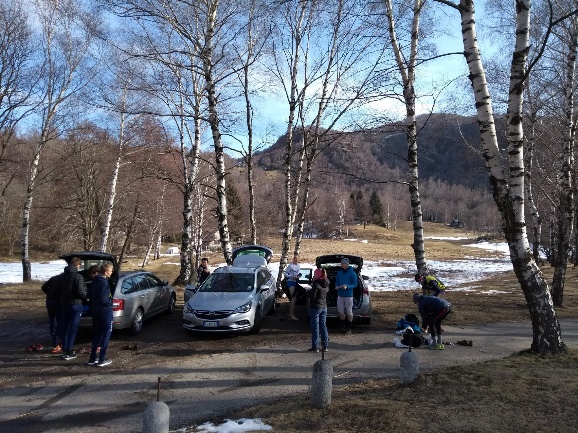 Vintersamling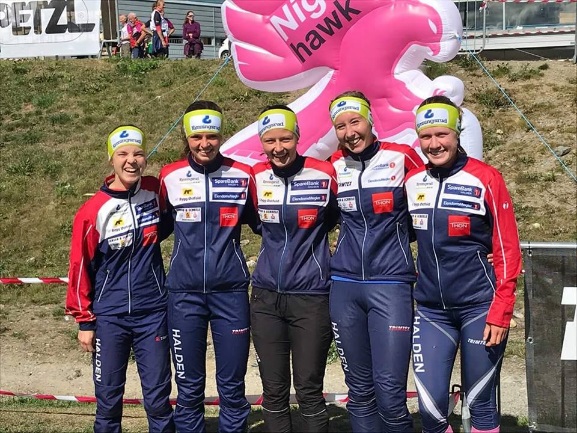 NightHawkNightHawk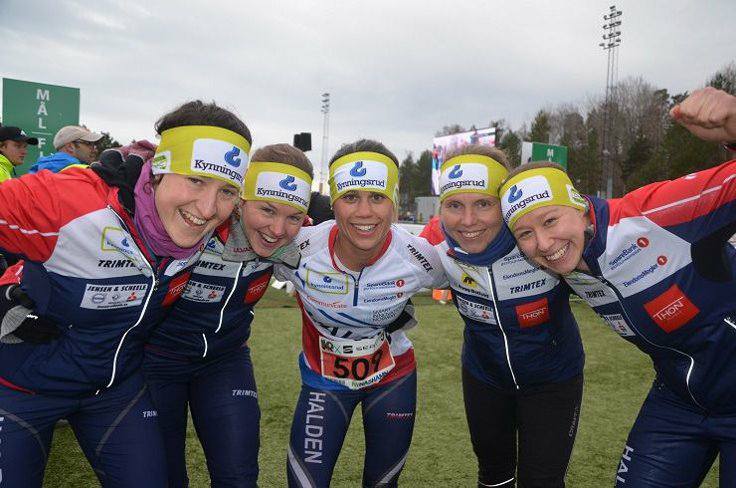 TioMila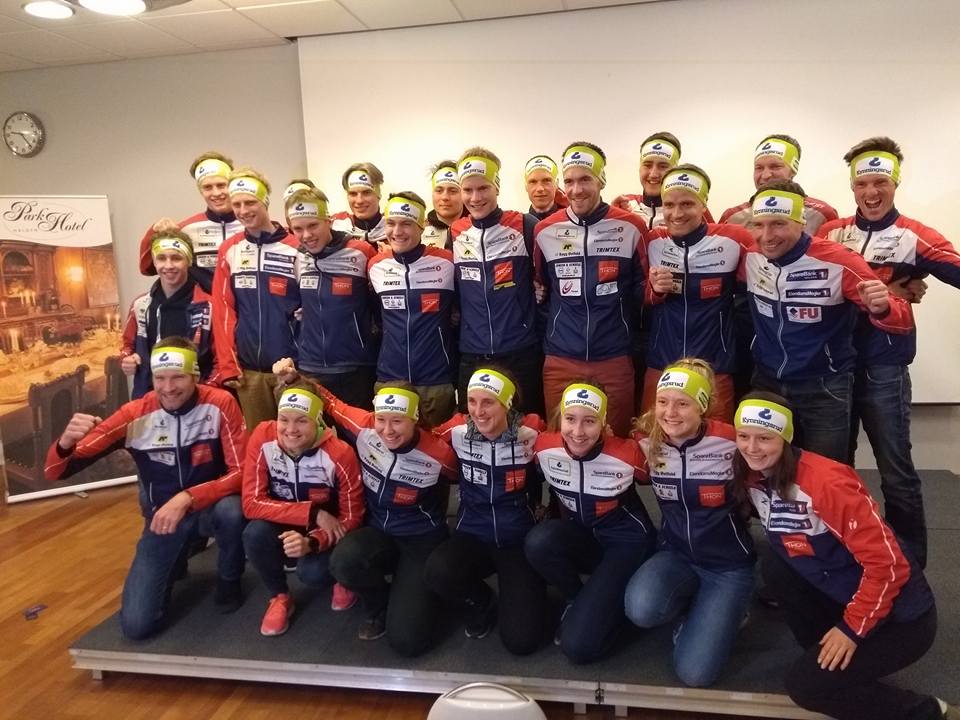 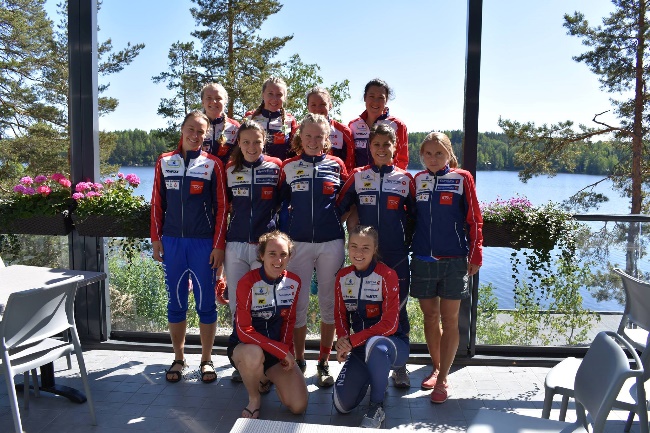 Jukola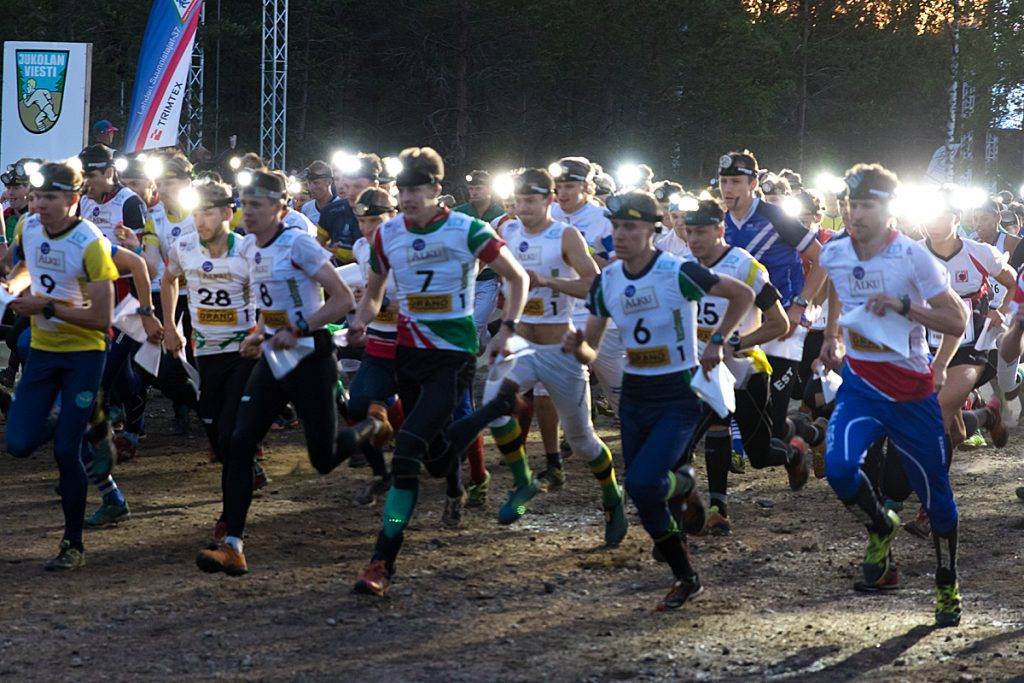 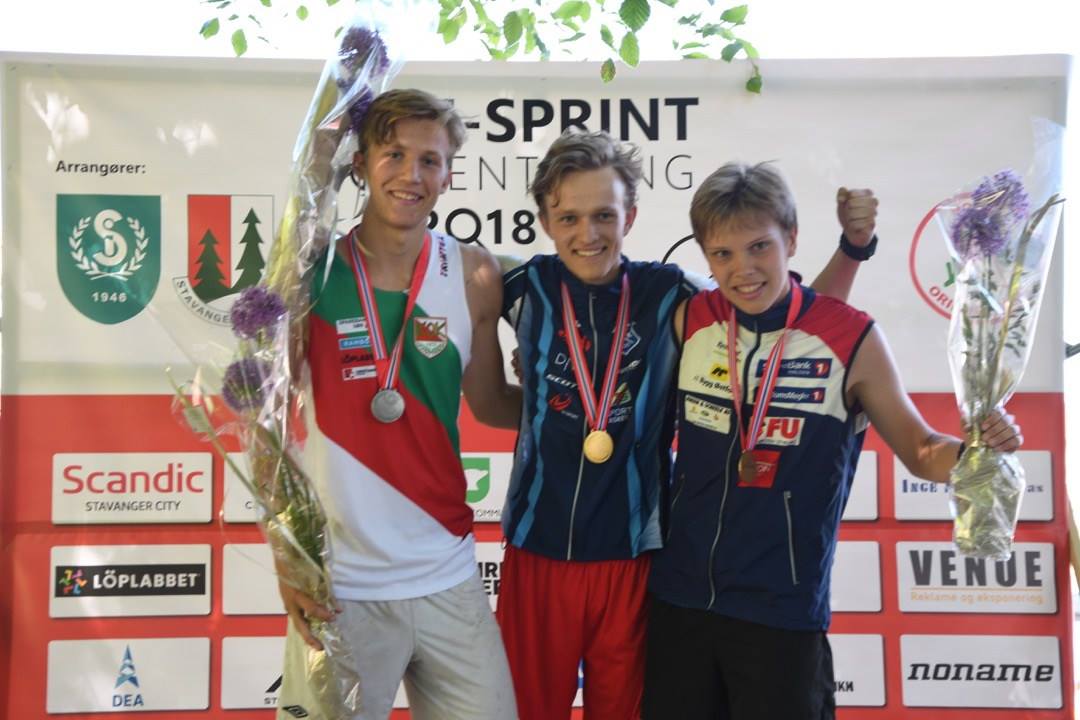 NM sprint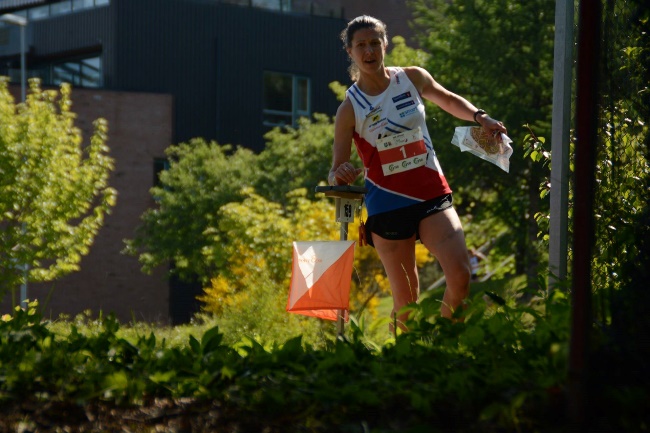 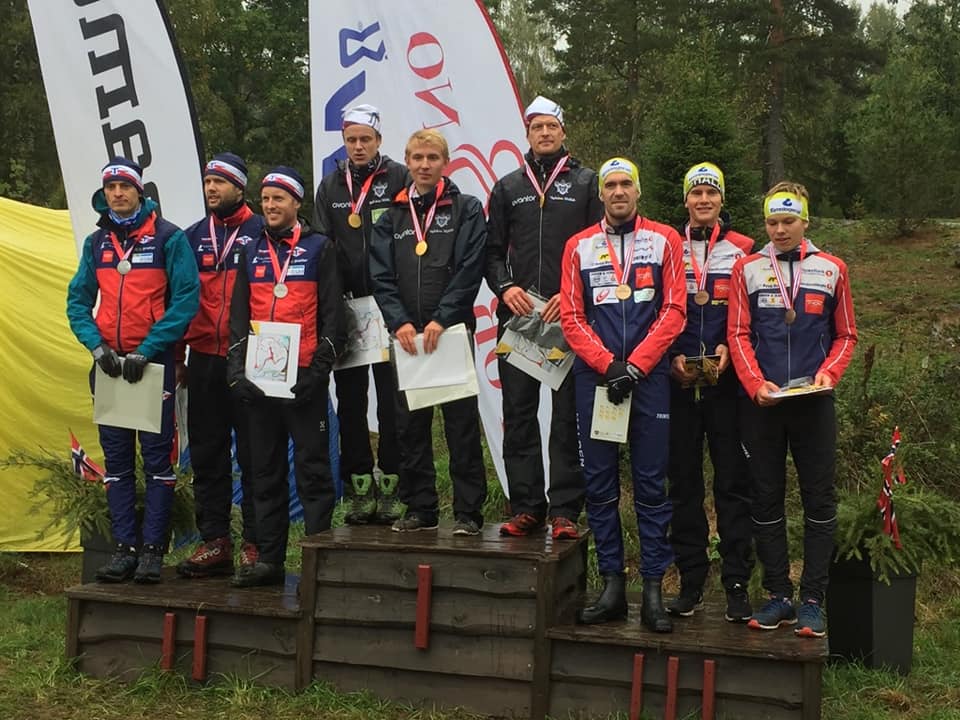 NM stafett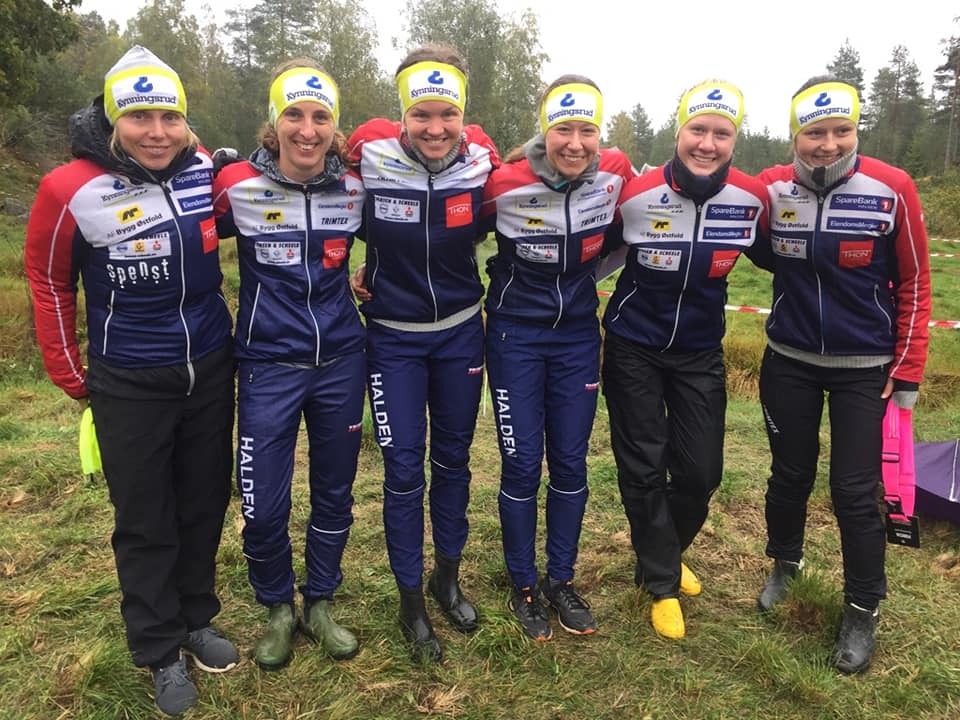 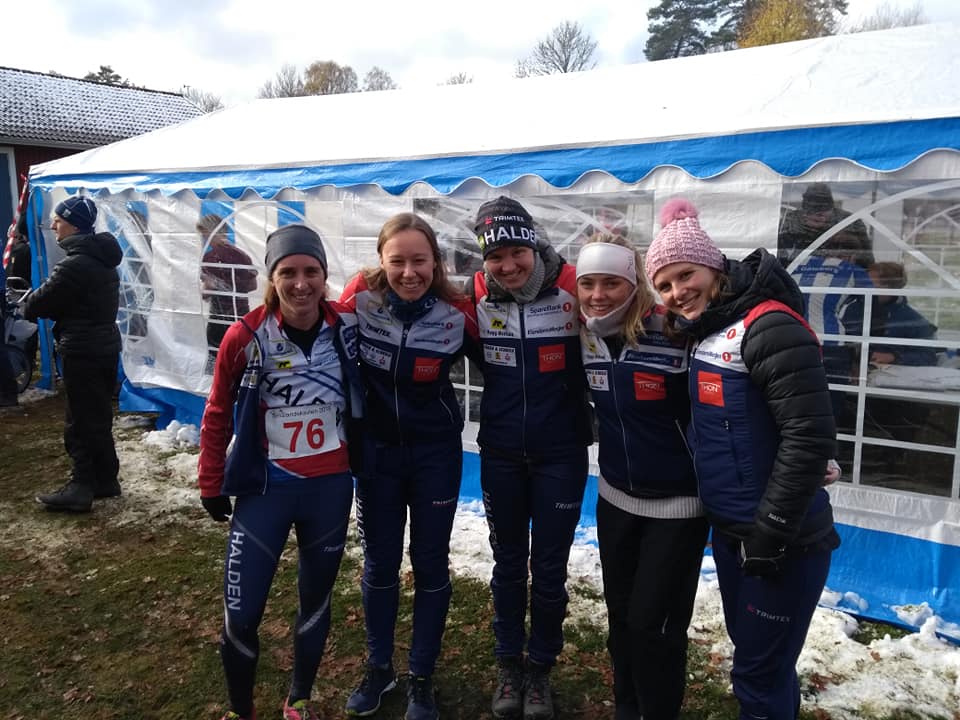 Smålandskavlen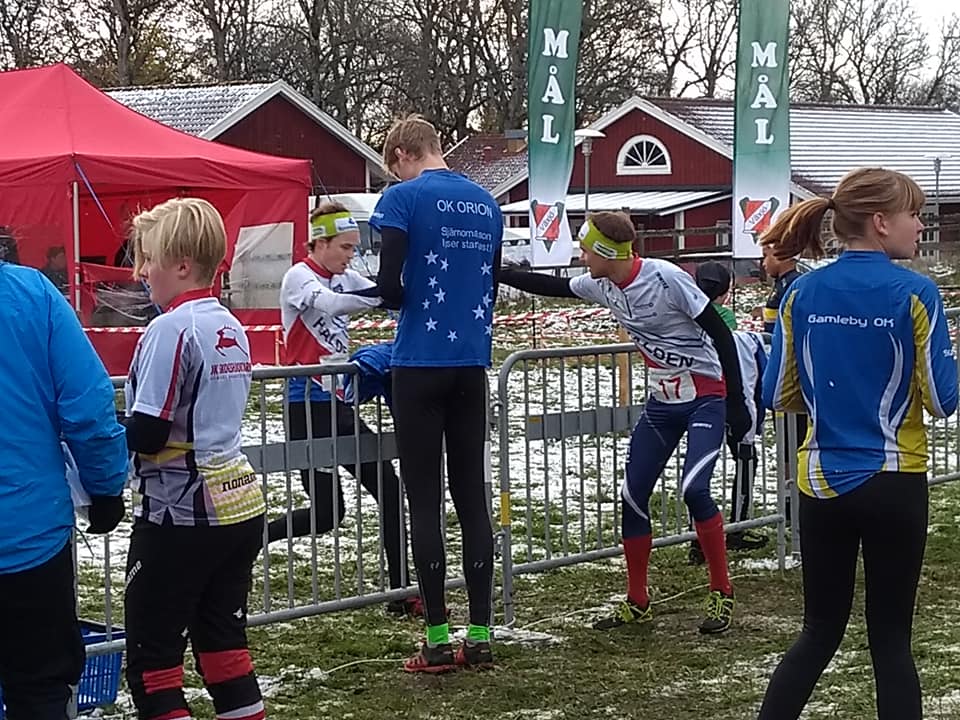 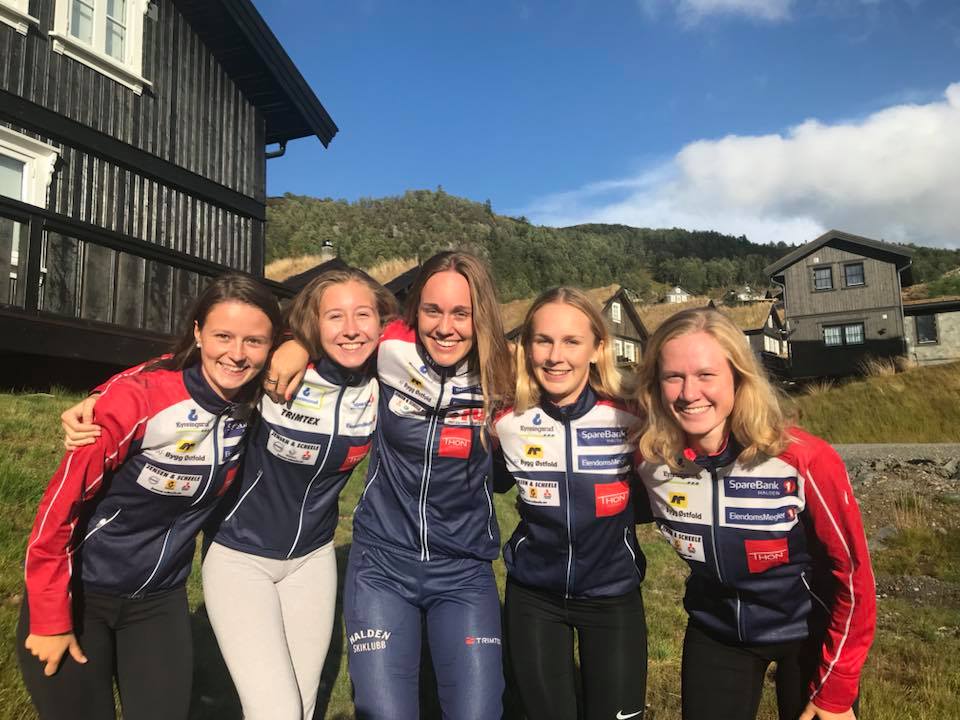 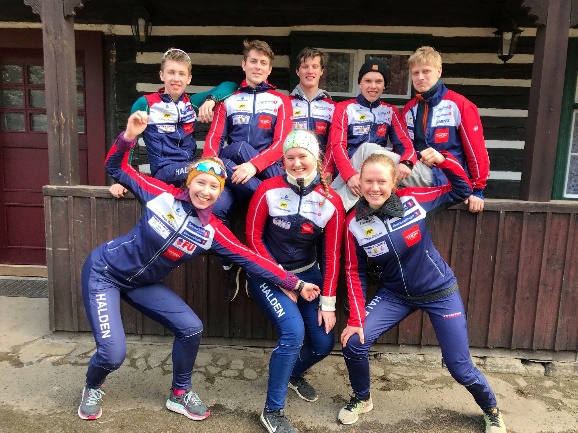 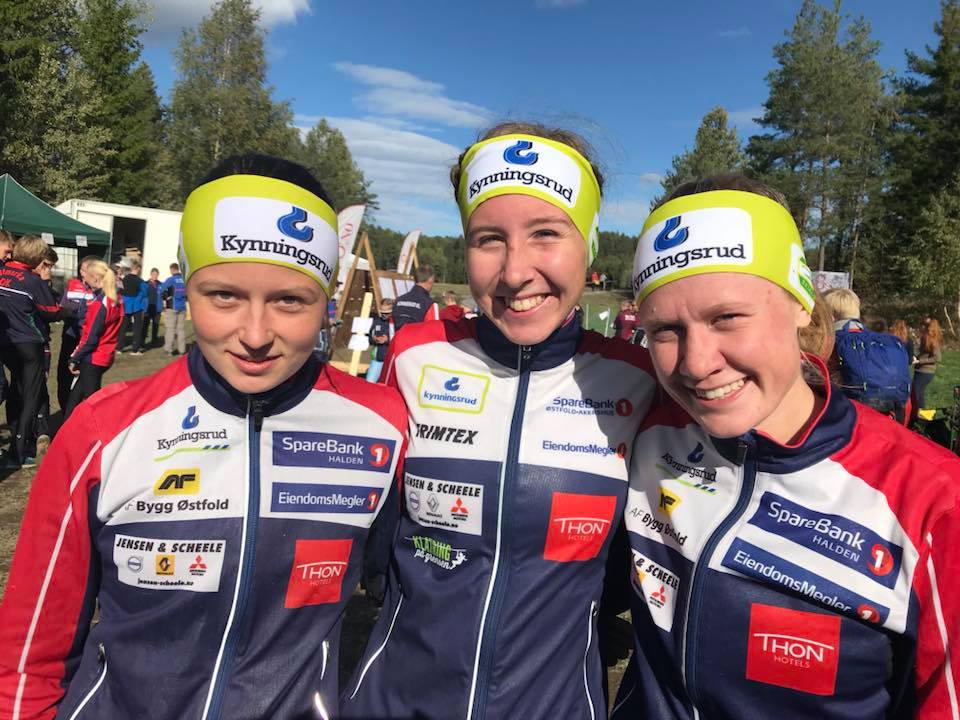 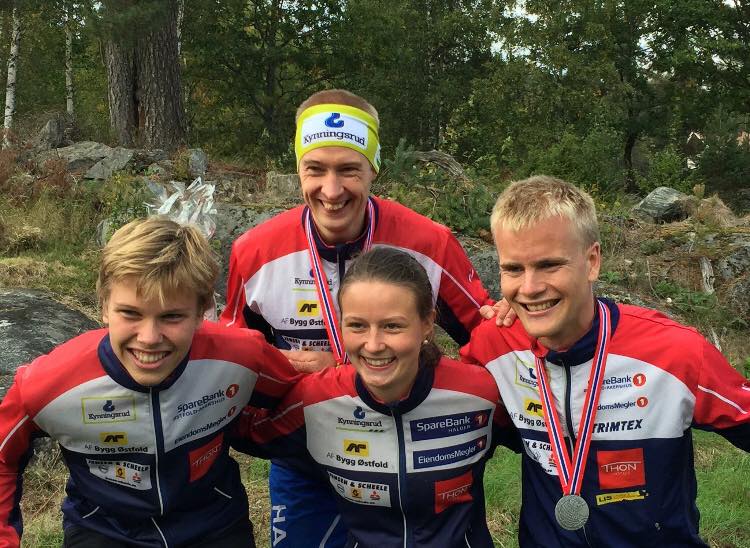 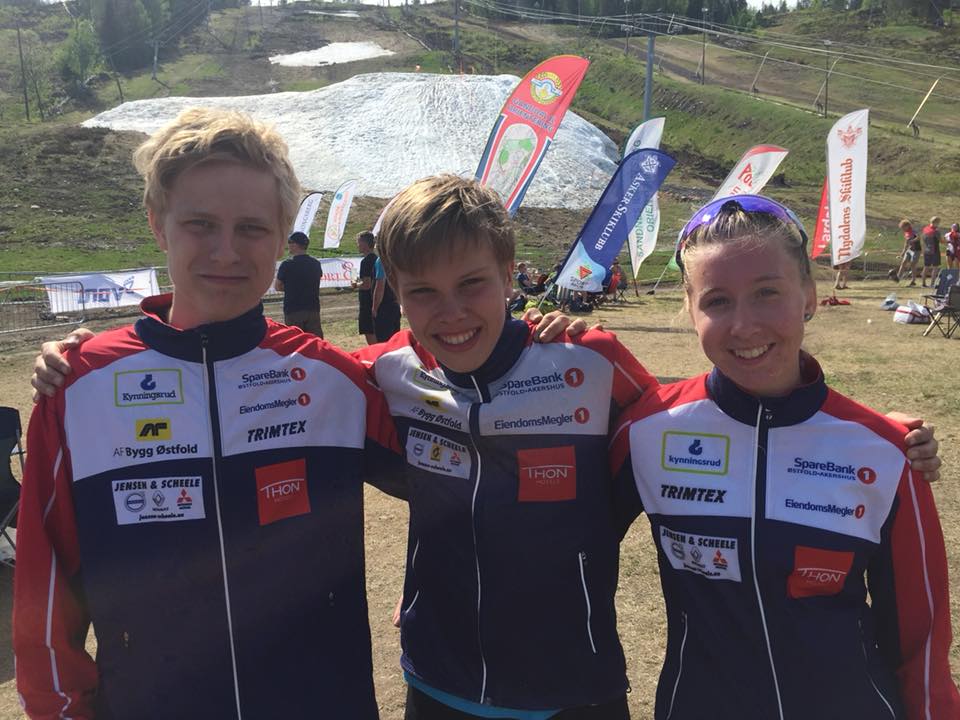 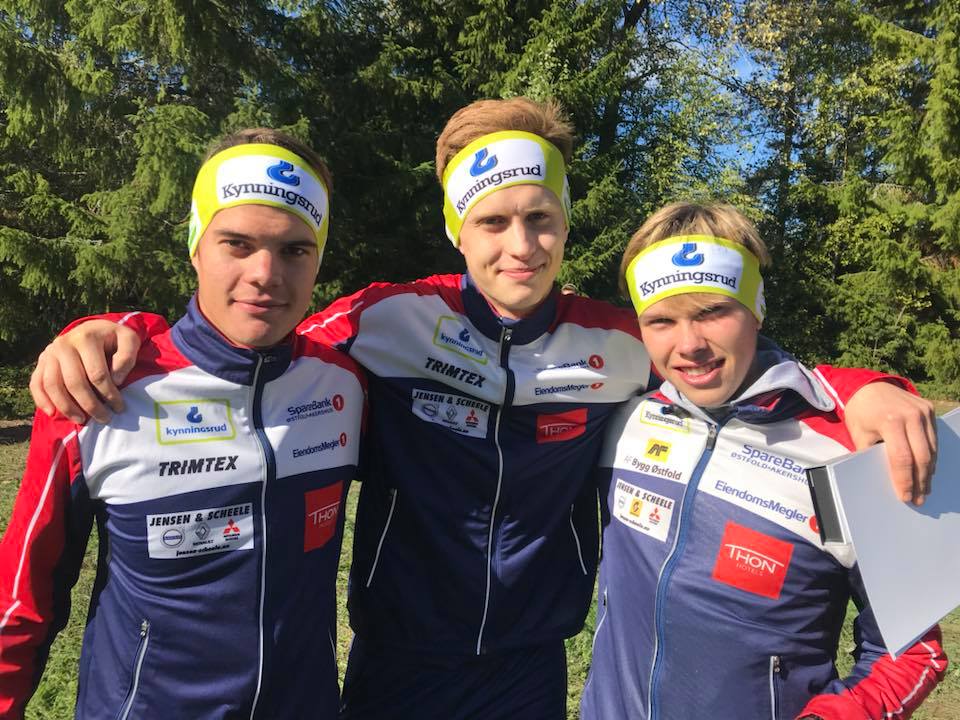 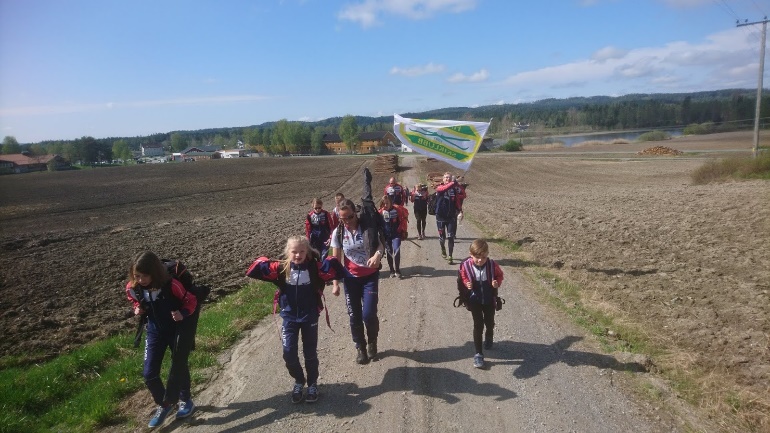 Klubb-KM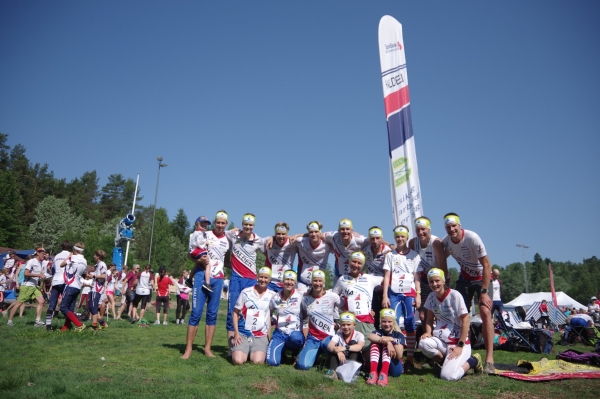 15-stafetten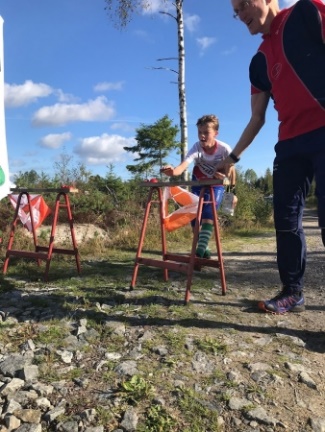 KM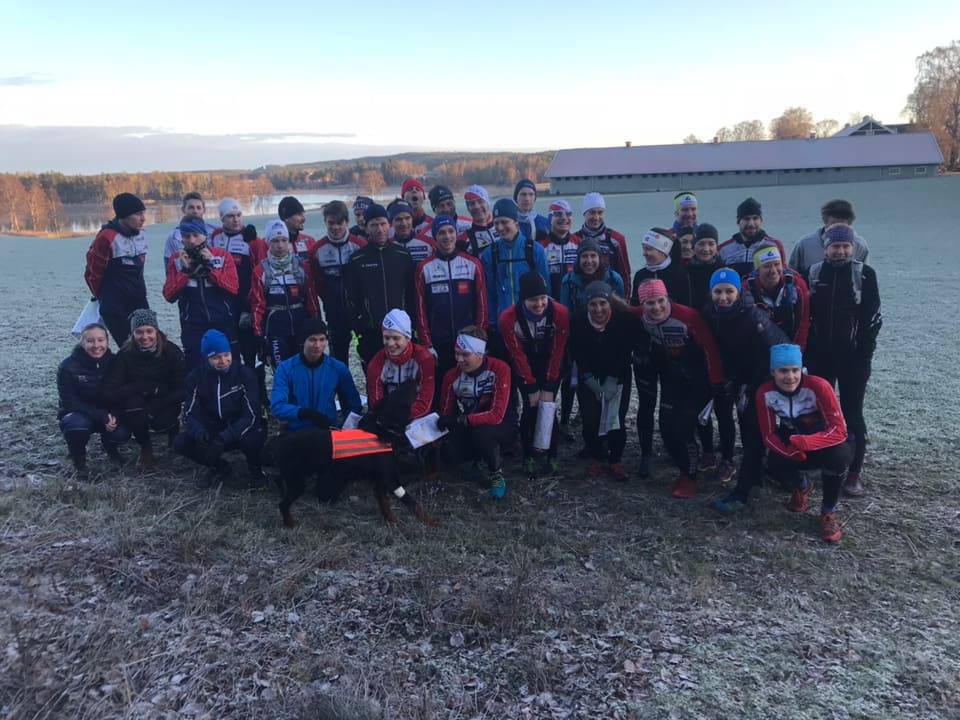 SkolleborgturenVMVMGullLang: Olav Lundanes, Stafett: Magne Dæhli, Elena RoosSølvSprintstafett: Elena RoosTopp 6Sprint: 4. Elena Roos, Mellom: 6. Olav LundanesTopp 20Lang: 7. Magne Dæhli, Mellom: 19. Magne Dæhli, Stafett: 13. Iliana IlievaEMEMGullLang: Olav Lundanes, Stafett: Magne Dæhli, Olav Lundanes, Elena Roos, Sprintstafett: Elena RoosLang: Olav Lundanes, Stafett: Magne Dæhli, Olav Lundanes, Elena Roos, Sprintstafett: Elena RoosBronseMellom: Olav LundanesMellom: Olav LundanesTopp 6Sprint: 6. Elena RoosSprint: 6. Elena RoosTopp 20Sprint: 11. Andreas Rüedlinger, Mellom: 11. Magne Dæhli, Lang: 9. Magne Dæhli, 10. Elena Roos, Stafett: 9. Thomas Natvig Årstad, 15. Kine Hallan Steiwer, 17. Jo Shepherd, Sprintstafett: 10. Riccardo ScaletSprint: 11. Andreas Rüedlinger, Mellom: 11. Magne Dæhli, Lang: 9. Magne Dæhli, 10. Elena Roos, Stafett: 9. Thomas Natvig Årstad, 15. Kine Hallan Steiwer, 17. Jo Shepherd, Sprintstafett: 10. Riccardo ScaletWorld CupWorld CupSammenlagt herrer3. Olav Lundanes, 18. Magne Dæhli, 43. Riccardo Scalet, 64. Jan Sedivy, 66. Andreas RüedlingerSammenlagt damer31. Elena Roos, 62. Kine Hallan Steiwer, 70. Lizzie Ingham, 94. Iliana Ilieva, 98. Jo ShepherdTopp 20-plasseringer utenom VM/EMOlav Lundanes: 2, 5, 13Magne Dæhli: 6, 7Riccardo Scalet: 14Jan Sedivy: 19Kine Hallan Steiwer: 12Junior-VMGuilhem Elias: Sprint: 15, Mellom: 18, Lang 26, Stafett 6EYOCNiels Christian Hellerud: Sprint: 12, Lang 33, Stafett 3Hélène Champigny: Sprint: 54, Lang 56JECNiels Christian Hellerud: Sprintstafett: 12, Mellom: 8, Lang: 6Guilhem Elias: Sprintstafett: 10, Mellom: 2, Lang: 8Vilma Blennow: Sprintstafett: 15, Mellom 6, Lang: 8Hélène Champigny: Sprintstafett: 39, Mellom 41, Lang: 44Veteran-VMVeteran-VMSprint12. Heidi Stokseth (W40A), 42. Jan Granstedt (M55A), 48. Thor Palmgren (M70C), 59. Øyvind Stokseth (M45A), 72. Tor Ragnar Andersen (M60A)Mellom1. Øyvind Stokseth (M45B), 11. Heidi Stokseth (W40A), 32. Jan Granstedt (M55A), 43. Tor Ragnar Andersen (M60B), 50. Thor Palmgren (M70C)Lang7. Heidi Stokseth (W40A), 30. Tor Ragnar Andersen (M60B), 40. Øyvind Stokseth (M45A), 62. Thor Palmgren (M70C)10Mila10Mila10MILA-KAVLEN10. Halden SK 1 (Andreas Rüedlinger, Fredrik Eliasson, Emil Wingstedt, Riccardo Scalet, Mats Nordbrøden, Knut Aasheim, Markus Holter, Thomas Natvig Årstad, Alexander Chepelin, Magne Dæhli)
50. Halden SK 2 (Niels Christian Hellerud, Viktor Wassén, Tore Sandvik, Elias Bäcklund Ekvall, Guilhem Elias, Trygve Kristoffer Løvli, Erlend Brendstuen, Matthieu Puech, Andrei Zhuravlev, Øyvind Helgerud)DAMKAVLEN3. Halden SK 1 (Kine Hallan Steiwer, Eva Jurenikova, Jo Shepherd, Hollie Orr, Elena Roos)
47. Halden SK 2 (Hedda Raadal Bjørlo, Idun Kristine Felde Olaussen, Bodil Helgerud, Karoline Aune, Lizzie Ingham)
107. Halden SK 3 (Marieluise Schmitt Gran, Hélène Champigny, Tara Melhuish, Ellen Kathrine Svendsby, Anja Wingstedt)JukolaJukolaJukolaHerrerHerrer4. Halden SK 1 (Andreas Rüedlinger, Emil Wingstedt, Thomas Natvig Årstad, Mats Nordbrøden, Alexander Chepelin, Riccardo Scalet, Magne Dæhli)
47. Halden SK 2 (Niels Christian Hellerud, Fredrik Eliasson, Elias Bäcklund Ekvall, Øyvind Helgerud, Knut Aasheim, Matthieu Puech, Markus Holter)DamerDamer6. Halden SK 1 (Jo Shepherd, Kine Hallan Steiwer, Hollie Orr, Elena Roos)
44. Halden SK 2 (Agnes Leo, Bodil Helgerud, Eva Jurenikova, Lizzie Ingham)
130. Halden SK 3 (Idun Felde Olaussen, Hedda Raadal Bjørlo, Tara Melhuish, Karoline Aune)Night HawkNight HawkNight HawkMen 4+45. Halden SK 1 (Emil Wingstedt, Alexander Chepelin, Mats Nordbrøden, Viktor Wassén, Emil Wingstedt, Markus Holter, Alexander Chepelin, Thomas Natvig Årstad)5. Halden SK 1 (Emil Wingstedt, Alexander Chepelin, Mats Nordbrøden, Viktor Wassén, Emil Wingstedt, Markus Holter, Alexander Chepelin, Thomas Natvig Årstad)Women 3+32. Halden SK 1 (Bodil Helgerud, Vilma Blennow, Hedda Raadal Bjørlo, Vilma Blennow, Karoline Aune, Idun Kristine Felde Olaussen)
8. Halden SK 2 (Ida Kristiansson, Tara Melhuish, Tiina Haarala, Ane Sofie Næss Bjørgul, Tara Melhuish, Ida Kristiansson)2. Halden SK 1 (Bodil Helgerud, Vilma Blennow, Hedda Raadal Bjørlo, Vilma Blennow, Karoline Aune, Idun Kristine Felde Olaussen)
8. Halden SK 2 (Ida Kristiansson, Tara Melhuish, Tiina Haarala, Ane Sofie Næss Bjørgul, Tara Melhuish, Ida Kristiansson)15-stafetten3. Halden SK (Sigurd Saxe Sandvik, Hedda Raadal Bjørlo, Iliana Ilieva, Magnus Nordbrøden, Knut Aasheim, Mats Nordbrøden, Lene Sandvik, Hanne Lerche Raadal, Anja Wingstedt, Kjetil Bjørlo, Andrei Zhuravlev, Niels Christian Hellerud, Emil Wingstedt, Tore Sandvik, Markus Holter)25-mannaIkke deltattNM sprintNM sprintH216. Emil Wingstedt, 18. Thomas Natvig ÅrstadD216. Iliana Ilieva, 8. Lizzie Ingham, 10. Agnes Leo, 16. Kine Hallan Steiwer, 19. Lone MalmgrenH17-183. Niels Christian HellerudD17-189. Hedda Raadal BjørloD19-208. Idun Kristine Felde Olaussen, 17. Karoline AuneNM sprintstafettNM sprintstafettDHHD4. Halden SK 1 (Iliana Ilieva, Niels Christian Hellerud, Emil Wingstedt, Lizzie Ingham)NM ultralangNM ultralangD 19-2010. Karoline AuneH 17-185. Niels Christian HellerudH 19-2020. Erlend BrendstuenH 21-1. Olav LundanesNM langdistanseNM langdistanseD 17-18 E2. Hedda Raadal BjørloD 19-20 E8. Idun Kristine Felde Olaussen, 13. Karoline AuneD 21 E14. Kine Hallan Steiwer, 15. Eva Jurenikova, 23. Jo Shepherd, 27. Ane Sofie Næss BjørgulH 17-18 E2. Niels Christian Hellerud, 54. Jonatan AuneH 21 E1. Olav Lundanes, 2. Thomas Natvig Årstad, 4. Magne Dæhli, 35. Øyvind HelgerudNM mellomNM mellomD 17-18 E20. Hedda Raadal BjørloD 19-20 E23. Idun Kristine Felde Olaussen, 25. Karoline AuneH 17-18 E5. Niels Christian Hellerud, 34. Jonatan AuneD 21E4. Kine Hallan Steiwer, 10. Lizzie Ingham, 16. Jo Shepherd, 20. Eva Jurenikova, 30. Lone Malmgren MolstadH 21E13. Thomas Natvig Årstad, 28. Emil WingstedtNM stafettNM stafettD 174. Halden SK 1 (Lizzie Ingham, Jo Shepherd, Kine Hallan Steiwer)
10. Halden SK 2 (Hedda Raadal Bjørlo, Idun Kristine Felde Olaussen, Eva Jurenikova)
35. Halden SK 3 (Karoline Aune, Bodil Helgerud, Irene Felde Olaussen)H 173. Halden SK 1 (Niels Christian Hellerud, Thomas Natvig Årstad, Magne Dæhli)
24. Halden SK 2 (Emil Wingstedt, Mats Nordbrøden, Øyvind Helgerud)
65. Halden SK 3 (Matthieu Puech, Jonatan Aune, Eirik Nordbrøden)NM stafett juniorNM stafett juniorD17-207. Halden SK 1 (Hedda Raadal Bjørlo, Karoline Aune, Idun Kristine Felde Olaussen)H17-206. Halden SK 1 (Elias Bäcklund Ekvall, Viktor Wassén, Niels Christian Hellerud)NM nattNM nattNM nattD 17-18 ED 17-18 E8. Hedda Raadal Bjørlo8. Hedda Raadal Bjørlo8. Hedda Raadal BjørloD 19-20 ED 19-20 E7. Idun Kristine Felde Olaussen, 12. Karoline Aune7. Idun Kristine Felde Olaussen, 12. Karoline Aune7. Idun Kristine Felde Olaussen, 12. Karoline AuneD 21-ED 21-E8. Kine Hallan Steiwer, 11. Eva Jurenikova8. Kine Hallan Steiwer, 11. Eva Jurenikova8. Kine Hallan Steiwer, 11. Eva JurenikovaH 17-18EH 17-18E4. Niels Christian Hellerud4. Niels Christian Hellerud4. Niels Christian HellerudH 21-EH 21-E2. Olav Lundanes, 15. Thomas Natvig Årstad, 32. Øyvind Helgerud2. Olav Lundanes, 15. Thomas Natvig Årstad, 32. Øyvind Helgerud2. Olav Lundanes, 15. Thomas Natvig Årstad, 32. Øyvind HelgerudVeteranmesterskapet sprintVeteranmesterskapet sprintVeteranmesterskapet sprintVeteranmesterskapet sprintD 40-3. Heidi Stokseth3. Heidi Stokseth3. Heidi StoksethH 45-2. Øyvind Stokseth2. Øyvind Stokseth2. Øyvind StoksethH 60-29. Tor Ragnar Andersen29. Tor Ragnar Andersen29. Tor Ragnar AndersenH 70-24. Thor Palmgren24. Thor Palmgren24. Thor PalmgrenVeteranmesterskapet langVeteranmesterskapet langD 40-2. Heidi StoksethH 40-1. Øyvind HelgerudH 45-4. Øyvind StoksethH 70-36. Thor PalmgrenVeteranmesterskapet mellomVeteranmesterskapet mellomD 40-1. Heidi StoksethH 45-4. Øyvind StoksethH 70-23. Thor PalmgrenNorgescup sammenlagt (topp 20)Norgescup sammenlagt (topp 20)D21-9. Kine Hallan SteiwerH21-7. Magne Dæhli, 8. Olav Lundanes, 15. Thomas Natvig ÅrstadU23 H20. Alexander ChepelinD 17-189. Hedda Raadal BjørloD 19-208. Idun Kristine Felde Olaussen, 10. Karoline AuneH17-183. Niels Christian HellerudNorgescup individuelt (topp 3, ink. NM)Kine Hallan Steiwer 2Magne Dæhli: 1, 1, 2Olav Lundanes: 1, 1, 1, 1, 2Thomas Natvig Årstad: 2, 3Hedda Raadal Bjørlo: 2Idun Kristine Felde Olaussen: 3Niels Christian Hellerud: 1, 1, 2, 2, 3, 3, 3KM sprintKM sprintD 17-202. Idun Kristine Felde Olaussen, 8. Karoline AuneD 21-1. Lone Malmgren, 2. Runa Lien Backstrøm, 3. Anja Wingstedt, 5. Heidi Stokseth, 6. Guro Bryggen, 7. Irene Felde OlaussenH 17-201. Niels Christian Hellerud, 4. Alexander Skaug YtterbølH 21-1. Emil Wingstedt, 7. Bjørn Brække, 14. Øyvind StoksethH 50-3. Jens Erik MjølnerødKM langKM langD 17-182. Hedda Raadal BjørloD 19-201. Ida Kristiansson, 2. Jenny Wegebro, 3. Idun Kristine Felde Olaussen, 4. Karoline Aune, 5. Tara MelhuishD 21-1. Agnes Leo, 2. Ane Sofie Næss BjørgulH 17-181. Niels Christian Hellerud H 21-1. Thomas Natvig Årstad, 4. Markus HolterKM mellomKM mellomD 17-1. Vilma Blennow, 3. Ida Kristiansson, 5. Idun Kristine Felde Olaussen, 6. Ane Sofie Næss Bjørgul, 7. Agnes Leo, 8. Gøril Fristad, 9. Hedda Raadal Bjørlo, 11. Tara MelhuishH 17-3. Mats Nordbrøden, 4. Erik Axelsson, 5. Niels Christian Hellerud, 12. Jonatan AuneKM nattKM nattD 21-1. Eva Jurenikova, 2. Iliana Ilieva, 3. Lizzie Ingham H 21-1. Fredrik EliassonH 35-1. Matthieu Peuch, 3. Magnus NordbrødenH 55-2. Jan Granstedt, 3. Eirik NordbrødenKM stafettKM stafettD17-1. Halden SK 1 (Lizzie Ingham, Jo Shepherd, Kine Hallan Steiwer)
3. Halden SK 2 (Idun Kristine Felde Olaussen, Eva Jurenikova, Bodil Helgerud)
4. Halden SK 3 (Ingrid Kronborg Bronebakk, Hedda Raadal Bjørlo, Vendula Haldin)
5. Halden SK 4 (Vilma Blennow, Jenny Wegebro, Anja Wingstedt)H17-1. Halden SK 1 (Niels Christian Hellerud, Erik Axelsson, Emil Wingstedt)
6. Halden SK 3 (Øyvind Helgerud, Øyvind Stokseth, Bjørn Brække)H1504. Halden SK (Geir Torgersen, Jens Erik Mjølnerød, Bjørn Axel Gran)Klubb-KM stafett1. Halden SK 2 (Ville Emil Wingstedt, Emil Wingstedt, Jon Steinar Mjølnerød)2. Halden SK 4 (Sigrid Schmitt Gran, Markus Holter, Lone Malmgren Molstad)3. Halden SK 6 (Karoline Aune, Øyvind Helgerud, Bodil Helgerud)4. Halden SK 3 (Minna Sofie Wingstedt, Niels Christian Hellerud, Anja Wingstedt)5. Halden SK 5 (Bjørn Brække, Erlend Brendstuen, Jens Erik Mjølnerød)35. Halden SK 1 (Marie Lien Backstrøm, Runa Lien Backstrøm, Herman Lien Backstrøm)SM mellom1. Vilma Blennow (Falköpings AIK OK)Høiås Night & Day Cup 2017/18 sammenlagtHøiås Night & Day Cup 2017/18 sammenlagtHerrerThomas Natvig ÅrstadDamerJo ShepherdÅpenBjørn-Willy ArntzenDatoAktivitetAldersgruppeDeltakere Prosjektleder31.01-03.02Skisamling, Ål i HallingdalAlle familierCa. 40 fra HSKArild Kirkebøen28.03-04.02JK, Birmingham2002-2003m/familier9 UFO-er4 foreldreGeir Torgersen29.04Tiomila, Nynäshamn2002-200718 UFO-er Per Olav Andersen01.05HøiåsdagenAlle familier200 Bjørn Brække19.05-21.05Pinseløpene, KongsbergAlle familier11 UFO-er 6 foreldreHanne Lerche Raadal25.05-27.05Unionsmatchen2002-20057 UFO-erBuskerud Orienteringskrets.Fra HSK: Tore Sandvik, Runa Lien Backstrøm15.06-17.06Camp Stokke2002-20053O-Kretsen. Fra HSK: Geir Torgersen og Bjørn Brække24.06-27.06Fjelltur, Galdhøpiggen2004-20059 UFO-er5 foreldreAudun Holt og Per Olav Andersen03.-08.08Hovedløp og O-landsleir2002-20053O-kretsen. Fra HSK: Tore Sandvik bidro under hovedløpet09.09Barneidrettens dag350Lene Sandvik m/NOF15.09Sport8-finalen42 UFO-erLøpsleder Gudmund Jenssen, løypelegger Tore Sandvik15.09-16.09Overnatting i forbindelse med Sport-8 finalen, Venås-hytta2000-200518 deltakere6 UFO-erGeir Torgersen22.09-23.09O-troll leir, Moss2005-200911 UFO-erLedere fra klubben var Anja Wingstedt og Ellen Kathrine Svendsby01.11Skrekk-o-Gru, Høiås2002-200935 UFO-erLene Sandvik og Marianne Eylertsen09.-11.11O-event, BoråsAlle 26 UFO-er10 foreldreAnja Wingstedt13.12Nissejogg og juleavslutning, HøiåsAlleCa. 50UFO-StyretMandager – GimleAnt. pr treningTrenereBarn 2006-2008Ca. 15Alexander Skaug Ytterbøl og August Asheim BirkelandUngdom 2002-2005Ca. 20Alexander Skaug Ytterbøl og August Asheim BirkelandOnsdager – intervallerAnt. pr treningTrenerUngdom 2005 og eldreCa. 5 Eva JurenikovaTorsdager – HøiåsAnt. pr treningTrenereBarn 2009-2011Ca. 20Ellen K. Svendsby, Ingrid Bronebakk, Espen Magnussen og Hege NordlieBarn 2006-2008Ca. 10Anja Wingstedt, Nora Skyttersæter SaugerudUngdom 2002-2005Ca. 20Pål Backstrøm, Tore Sandvik, Per Olav Andersen.Mandager – Gimle skoleAnt. pr treningTrenereBarn  2006-2009Ca. 15Idun Felde Olaussen, Karoline AuneUngdom 2002-2005Ca. 20Idun Felde Olaussen, Karoline AuneOnsdager – intervallerAnt. pr.treningTrenerUngdom 2005 og eldre 7 (gj.snitt)Tore SandvikTorsdager – HøiåsAnt. pr trening TrenereBarn 2010-2011Ca. 20Ingrid Bronebakk, Malin Sand, Guro og Fredrik BryggenBarn 2006-2009Ca. 12Anja Wingstedt, Ellen Kathrine Svendsby, Lisa JenssenUngdom 2002-200515 (gj.snitt)Tore Sandvik, Joacim CarlssonSøndager – langturAnt. pr.treningTrenereUngdom 2002-20055 (gj.snitt)Tore Sandvik, Joacim CarlssonDatoLøp/stedStedPlasseringer/navnAntall UFO’er med 14.04Norwegian spring -VårsprettenHalden1. Helle Kvalheim D13-16N1. Synne M. Jenssen D15-16B2. Marieluise S. Gran D163. Åse V. Kjerkreit D11-12N4. Sverre K. Sandvik H11-125. Marie L. Backstrøm D13-16C5. Minna S. Wingstedt D11-126. Sigurd S. Sandvik H152715.04Norwegian Spring - SolrenningenHalden1. Åse V. Kjerkreit D11-12N1. Helle Kvalheim D13-16N1. Synne M. Jenssen D15-16B2. Sebastian Bøhn-Bryntesen H13-16C2. Thea Kvalheim D11-12N3. Sigrid S. Gran D11-124. Josefin Eylertsen D13-16C2522.04LørdagskjappenMoss4. Emma Helene Olsen D13-145. Herman L. Backstrøm H13-142013.05KM sprint Halden1. Marie L. Backstrøm D13-142. Sigurd S. Sandvik H15-163. Emma H. Olsen D13-144. Hedda J. Slang-Sundsetvik D15-164. Martin Brække H15-165. Peder Bryggen H13-145. Jonathan Eylertsen H15-161919.05Pinseløpets ungdomsstafettKongsberg1. Sigrid S. Gran, Inger Anne S. Braarud, Minna S. Wingstedt D11-12820.05Pinseløpet, dag 2Kongsberg5. Sigrid S. Gran D11-121221.05Pinseløpet, dag 3Kongsberg3. Sigrid S. Gran D11-123. Minna S. Wingstedt D11-12822.06Norsk O-Festival, sprintBærum3. Josefin Eylertsen, D13-16C5. Sigrid S. Gran D11-12723.06Norsk O-Festival, langBærum3. Josefin Eylertsen D13-16C5. Sigrid S. Gran D11-121124.06Norsk O-Festival, mellomBærum1. Josefin Eylertsen D13-16C1126.08KM stafettTrøsken1. Halden SK 1 H13-16 (Sigurd, Alf Kristian, Jonathan, Jakob)5. Halden SK 2 H13-16 (Herman, Liam, Martin)1201.09KM langAremark2. Jakob Torgersen H15-161202.09KM mellomAremark1. Sigurd S. Sandvik H15-162. Jakob Torgersen H15-164. Herman L. Backstrøm H13-146. Peder Bryggen H13-141626.09KM nattSarpsborg2. Peder Bryggen/Herman L. Backstrøm H13-14par3. Jakob Torgersen H15-164. Emma H. Olsen/Marie L. Backstrøm D13-14par4. Sigurd S. Sandvik H15-165. Sebastian Bøhn-Bryntesen H13-14820.10BlodslitetFredrikstad3. Marieluise S. Gran D15-162309.11O-event, dag 1, Sprint by NightBorås2. Ville Wingstedt H105. Minna Wingstedt D112510.11O-event, dag 2, Downhill SprintBorås2. Joel B. Johansson U14. Minna Wingstedt D112611.11O-event, dag 3, ZoorienteringBorås2. Minna Wingstedt D1123UkeDatoAKTIVITETStedKlokkeslettKommentarer210.01Aktivitet i gymsalLåby18.00-18.503Tirsdag 16.01UTE: SkiSkianlegget på Erte18.00-18.50NB! Merk dag! Oppmøte ved klubbhuset. Foreldre foresatte må være til stede, og gjerne delta. Ta med eget skiutstyr.424.01UTE: AkingFestningen, oppmøte ved Festningskroa18.00-18.50Ta med akebrett. Foreldre/foresatte må være til stede. Dersom det ikke er snø: Utelek på festningen.531.01Aktivitet i gymsalLåby18.00-18.50607.02UTE: Mørke-/skogaktiviteterVenås18.00-18.50Møt opp ved Venåshytta. Vi har noen få lykter til utlån. Ta gjerne med lykt selv.714.02Aktivitet i gymsalLåby18.00-18.50819.02Vinterferie928.02Aktivitet i gymsalLåby18.00-18.501007.03Aktivitet i gymsalLåby18.00-18.501114.03.UTE: orienteringFestningen, oppmøte ved Festningskroa18.00-18.50Vi har noen få lykter til lutlån. Ta gjerne med hodelykt selv.1221.03Aktivitet i gymsalLåby18.00-18.501326.03Påskeferie1404.04Bryting Saugbrugs18.00-18.50Møt opp ved Saugbrugs, første bygg på høyre side, utenfor inngangen til Dr. Haneviks kontor. Vanlig gymtøy.14Søndag 08.04.SkogsturKjeøya11.00-For hele familien. Barn må være i følge med voksne. Mer info lenger nede på siden.1511.04.Aktivitet i gymsalLåby18.00-18.501618.04UTE: syklingVenås18.00-18.50Oppmøte i skolegården på Låby. Ta med sykkel og hjelm.1725.04.UTE: orienteringRødsparken18.00-18.50Oppmøte ved Fjøskafeen18Tirsdag 01.05Høiåsdagen, aktiviteter for hele familienHøiåsFra ca. kl. 11Nærmere informasjon kommer på Halden skiklubbs hjemmesider.1802.05.UTE: KlatringKlatreparken18.00-18.50Oppmøte ved resepsjonen i «Klatring på grensen», Berg.19Onsdag 09.05FELLES AVSLUTNINGHøiås17.30-19.30Felles avslutning for hele familien og for alle partier på idrettsskolen.UkeDatoAKTIVITETStedKlokkeslettKommentarer3605.09Aktivitet i gymsalLåby18.00-18.503712.09UTE: friidrettHalden stadion18.00-18.50Benytt inngangen fra Roald Amundsens gate.3819.09UteaktivitetHøiås18.00-18.50Oppmøte på plenen mellom hytta og utkikkstårnet.3926.09UTE: SyklingHøiås18.00-18.50Oppmøte på plenen mellom hytta og utkikkstårnet.. Ta med sykkel og hjelm.4003.10Høstferie4110.10UTE: postplukk og brikkeløpHøiås18.00-18.50Oppmøte på plenen mellom hytta og utkikkstårnet.4217.10Aktivitet i gymsalLåby18.00-18.504324.10Aktivitet i gymsalLåby18.00-18.504431.10UTE: kveldsorienteringLåby18.00-18.50Oppmøte i skolegården på Låby. Ta med hodelykt.44Søndag 04.11Familietur til Skriverøya11.00For hele familien. Barn må være i følge med voksne. Ta med mat og drikke. Vi tenner bål, og det blir mulighet for grilling for dem som ønsker det. Det er ca. 1 km å gå på sti fra parkeringsplassen. Mer info lenger nede på siden.4507.11DansRisum18.00-18.50Oppmøte Iddeveien 37 (Halden Vgs, Risum)4614.11UTE: refleksløypeVenås18.00-18.50Møt opp ved p-plassen ved Venåshytta. Ta med drikke og godt fottøy, og hodelykt.4721.11UTE: SkytingFagerlibanen18.00-18.50Skytebanens adresse er Rokkeveien 95.4828.11Aktivitet i gymsal/Ski/AkingLåby/Høiås18.00-18.50Om vær og føreforhold tillater går vi på ski og aker på Høiås. Info. sendes per e-post.48Søndag 2.12Aktivitetsdag på HøiåsP-plassen ved Demma.11.00For alle. Aktiviteter på vei opp til Høiås. Kanskje kommer nissene?49-1Juleferie209.01Aktivitet i gymsal/Ski/AkingLåby/Høiås18.00-18.50Om vær og føreforhold tillater går vi på ski og aker på Høiås. Info. sendes per e-post.